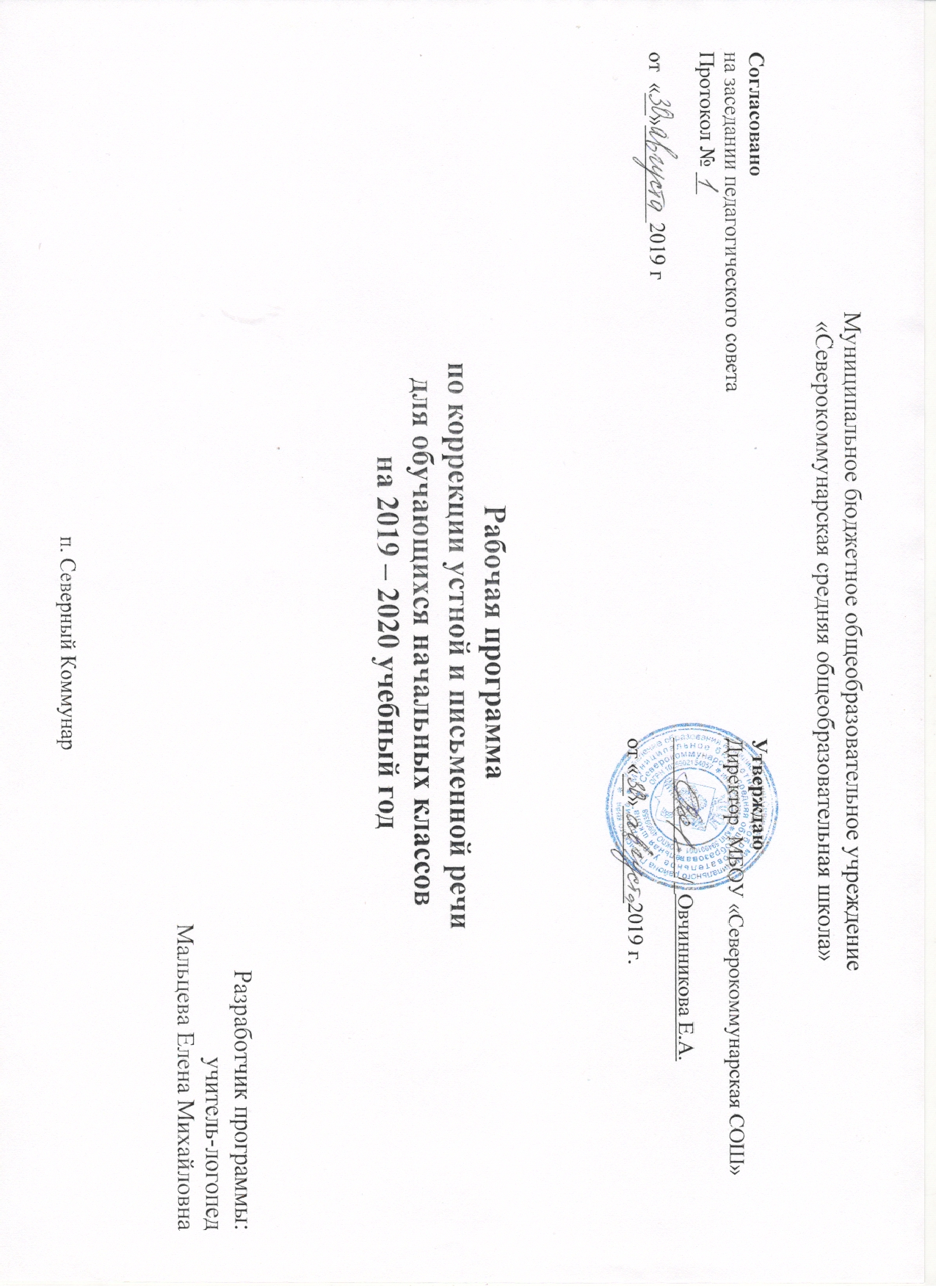 Пояснительная запискаВведение в действие Федерального государственного образовательного стандарта (ФГОС) начального общего образования и новый закон «об образовании» диктуют внедрение новых подходов к созданию в начальной школе системы комплексной помощи детям с ограниченными возможностями здоровья в освоении основной образовательной программы начального общего образования. Отдельный раздел ФГОС НОО содержит характеристику программы коррекционной работы, нацеленной на преодоление недостатков в физическом и (или) психическом развитии обучающихся, их социальную адаптацию. Программа коррекционной  работы разработана в соответствии с Федеральным образовательным стандартом второго поколения и направлена на оказание логопедической помощи младшим школьникам в освоении основной образовательной программы начального общего образования, коррекцию недостатков речевого развития обучающихся, их социальную адаптацию.Нарушения речевого развития у детей носят системный характер и затрагивают все компоненты речи: фонетико-фонематическую сторону, лексику, грамматический строй, семантику. У школьников оказываются недостаточно сформированными многие уровни и этапы речевой деятельности: мотивационный, смысловой, языковой, гностико-практический, сенсомоторный. 	Предлагаемая программа коррекционной работы направлена на создание специальных условий обучения и воспитания учащихся начальных классов с первичными нарушениями речи.	В программе также заложены возможности предусмотренного стандартом формирования у обучающихся общих умений и навыков, универсальных способов деятельности и ключевых компетенций. Зачисление и выпуск детей на логопункте производятся на любом этапе начального образования. Продолжительность коррекционно-развивающего обучения составляет от одного года до четырех лет.Цель программыОсновная цель программы – сформировать речевую, языковую и коммуникативную компетенцию у детей младшего школьного возраста, создать условия для преодоления  нарушений чтения и письма, оказать помощь в усвоении программы начальной школы по чтению и письму.Задачи программы Образовательные:Развитие восприятия метрического анализа и синтеза;Развитие звукобуквенного анализа и синтеза;Формирование способности к анализу и  принятию автономного решения;Формирование пространственной организации деятельности на основе буквенного материала;Формирование оптико-конструктивной деятельности.Коррекционно-развивающие:Развитие зрительно-предметного и пространственного восприятия;Развитие зрительной памяти;Развитие  произвольного внимания, концентрации, переключаемости;Расширение лексического запаса речи, устранение аграмматизмов в речи;Развитие мыслительных процессов: анализа и синтеза;Развитие слухоречевого восприятия, произвольного внимания, памяти;Развитие избирательности слухоречевой памяти;Развитие и  формирование умения понять и принять учебную задачу, поставленную в вербальной форме;Формирование и совершенствование связной речи (работа над составлением повествовательного и описательного рассказов). Здоровьесберегающие:Подбор учебного материала с учётом возраста, соматического  и интеллектуального возможностей детей. Чередование  статических и динамических игр и упражнений.На логопедический пункт зачислены учащиеся по коррекции устной и письменной речи. Проводятся групповые и индивидуальные занятия. На базе логопедического пункта при МБОУ «Северокоммунарская СОШ» сформированы группы учащихся, зачисленных на логопедический пункт:группа учащихся первого класса по коррекции устной и письменной речи с общим недоразвитием речи III – IV уровня, группа для учащихся второго класса по коррекции письменной речи, обусловленной нарушением языковым анализом и синтезом слов с нерезко выраженным общим недоразвитием речи,группа учащихся по коррекции лексико-грамматического недоразвития,группа учащихся по коррекции смешанной дисграфии.Условия реализации программы коррекционной работыНормативно-правовое обеспечение: Программа разработана в соответствии с требованиями:Закона РФ "Об образовании" от 29 декабря 2012 г. N 273-ФЗ Федерального государственного образовательного стандарта начального общего образования, а также на основе следующих нормативно-правовых актов: Письма Минобразования РФ от 22 января 1998 г. N 20-58-07ин/20-4 "Об учителях-логопедах и педагогах-психологах учреждений образования",Письма Минобразования РФ от 27 июня 2003 г. N 28-51-513/16 «Методические рекомендации по психолого-педагогическому сопровождению обучающихся в учебно-воспитательном процессе в условиях модернизации образования»,Письма Министерства образования и науки РФ от 18 апреля 2008 г. N АФ-150/06 "О создании условий для получения образования детьми с ограниченными возможностями здоровья и детьми-инвалидами", Инструктивного письма Министерства образования РФ от 14.12.2000 г. № 2 «Об организации работы логопедического пункта общеобразовательного учреждения»,Ястребова А.В., Бессонова Т.П. Инструктивно - методическое письмо о работе учителя-логопеда при общеобразовательной школе». – М.: «Когито – Центр», 1996 г. подготовленное Министерством образования РФ от 14 декабря 2000г. №2 Об основных гарантиях прав ребенка в Российской Федерации (от 24 июля 1998 г. N 124-ФЗ) Малофеев Н.Н., Никольская О.С., Кукушкина О.И., Гончарова Е.Л. Единая концепция специального федерального государственного стандарта для детей с ограниченными возможностями здоровья: основные положения // Дефектология. — 2010. — №1.Положения о логопедическом пункте муниципального бюджетного общеобразовательного учреждения «Северокоммунарская СОШ»Должностной инструкции учителя – логопеда муниципального бюджетного общеобразовательного учреждения «Северокоммунарская СОШ»Психолого-педагогическое обеспечение:обеспечение дифференцированных условий (оптимальный режим учебных нагрузок, вариативные формы получения специализированной помощи) в соответствии с результатами диагностики;обеспечение психолого-педагогических условий (коррекционная направленность учебно-воспитательного процесса; учёт индивидуальных особенностей ребёнка; соблюдение комфортного психоэмоционального режима; использование современных педагогических технологий, в том числе информационных, компьютерных для оптимизации коррекционно-развивающего процесса, повышения его эффективности, доступности);обеспечение специализированных условий (решение комплекса специальных задач на всех этапах коррекционного обучения, ориентированных на особые образовательные потребности обучающихся с речевым недоразвитием; использование специальных методов, приёмов, средств обучения, специализированных коррекционных программ, ориентированных на особые образовательные потребности детей; дифференцированное и индивидуализированное обучение с учётом специфики нарушения развития ребёнка; комплексное воздействие на обучающегося, осуществляемое на индивидуальных и групповых коррекционных занятиях);обеспечение здоровьесберегающих условий (оздоровительный и охранительный режим, укрепление физического и психического здоровья, профилактика физических, умственных и психологических перегрузок обучающихся, соблюдение санитарно-гигиенических правил и норм);Методическое обоснованиеДля обследования уровня развития речи используется диагностика, основанная на модифицированный вариант тестовой логопедической диагностики – стандартизированной методики обследования речи с балльно-уровневой системой оценки (Фотекова Т.А., Ахутина Т.В.). Данная методика позволяет уточнить структуру речевого дефекта и получить речевой профиль; выстроить систему индивидуальной коррекционной работы; комплектовать подгруппы на основе общности структуры нарушений речи; отслеживать динамику речевого развития ребёнка и оценить эффективность коррекционного воздействияПрограмма составлена в соответствии с государственными стандартами обучения чтению и русскому языку в начальной школе. Она учитывает особенности  и структуру речевого дефекта и отражает современные подходы к исправлению нарушений письменной речи. В программе нашли отражение работы Л.М. Козыревой, Л.Н. Ефименковой, И.Н. Садовниковой, Р.И. Лалаевой, А.В. Ястребовой,  Т.П. Бессоновой, Л.Г. Парамоновой, А.Н. Корневым, И.В.Прищеповой и других авторов.Методы, используемые в программеЭффективность коррекционной работы зависит от использования разнообразных форм и методов работы. Система коррекционно-развивающих методов направлена на преодоление основного нарушения, на формирование навыков, обеспечивающих овладение чтением и письмом. Использование каждого метода определяется целью, задачами логопедической работы, его местом в общей системе коррекционного процесса.Основные методы:•    специфические (двигательно-кинестетический, слухозрительно-кинестетический);•    дидактические:- наглядные;- словесные методы с опорой на наглядность; - словесные методы без опоры на наглядность; - практические методы, которые должны носить игровой характер.Программа предполагает следующее содержание коррекционно-воспитательной работы:

1. Развитие и совершенствование психологических предпосылок к обучению: устойчивость внимания; наблюдательность (особенно к языковым явлениям);способность к запоминанию и переключению; навыки и приёмы самоконтроля;познавательная активность.

2. Формирование полноценных учебных умений:
Развитие восприятия метрического анализа и синтеза;планирование предстоящей деятельности;принятие учебной задачи;активное осмысление материала;выделение главного, существенного в учебном материале, определение путей и средств достижения цели, контроль за деятельностью;
работа в определённом темпе;применение знаний в новых ситуациях;анализ, оценка продуктивности собственной деятельности.

В программу включена работа по созданию коммуникативных навыков:

1. Развитие и совершенствование коммуникативной готовности к обучению:
2. Формирование коммуникативных умений и навыков, адекватных ситуации учебной деятельности.
Развитие и совершенствование коммуникативных универсальных учебных действий в обучении:

1) умение внимательно слушать и слышать учителя-логопеда, не переключаясь на посторонние воздействия; подчинять свои действия его инструкциям и замечаниям (т.е. занять позицию ученика);
2) умение понять и принять учебную задачу, поставленную в вербальной форме;
3) умение свободно владеть вербальными средствами общения в целях чёткого восприятия, удержания и сосредоточенного выполнения учебной задачи в соответствии с полученной инструкцией;
4) умение целенаправленно и последовательно (в соответствии с заданием, инструкцией) выполнять учебные действия и адекватно реагировать на контроль и оценки со стороны учителя-логопеда.
Формирование полноценных учебных умений:1) планирование предстоящей деятельности:
а) принятие учебной задачи;
б) активное осмысление материала;
в) выделение главного, существенного в учебном материале; определение путей и средств в достижения учебной цели;

2) контроль за ходом своей деятельности (от умения работать с образцами до умения пользоваться специальными приёмами самоконтроля);
3) работа в определённом темпе (умение быстро и качественно читать, писать, считать, производить анализ, сравнение, сопоставление и т.д.);
4) применение знаний в новых ситуациях;
5) анализ, оценка продуктивности собственной деятельности.

Формирование коммуникативных умений и навыков, адекватных ситуации учебной деятельности:
1) ответы на вопросы в точном соответствии с инструкцией, заданием; 2) ответы на вопросы по ходу учебной работы с адекватным использованием усвоенной терминологии;
3) ответы 2-3 фразами по ходу и итогам учебной работы (начало формирования связного высказывания);
4) применение инструкции (схемы) при подготовке развёрнутого высказывания по ходу и итогам учебной работы;
5) употребление усвоенной учебной терминологии в связных высказываниях;
6) обращение к учителю-логопеду или товарищу по группе за разъяснением;
7) пояснение инструкции, учебной задачи с использованием нужной терминологии;
8) развёрнутый рассказ о последовательности выполнения учебной работы, подведение итога занятия;
9) формулирование задания при выполнении коллективных видов учебной работы;
10) проведение дифференцированного опроса и оценка ответов своих товарищей (в роли руководителя различных видов учебной работы);
11) соблюдение речевого этикета при обращении;
12) сопоставление устных связных высказываний с элементами творчества (фантазии).Требования к результатам обучения учащихся При завершении коррекционно-развивающего обучения следует провести проверку усвоения учащимися содержания данного этапа. К этому времени у учащихся должны быть:сформирована направленность внимания на звуковую сторону речи;восполнены основные пробелы в формировании фонематических процессов;уточнены первоначальные представления о звуко-буквенном, слоговом составе слова с учетом программных требований;поставлены и от дифференцированы все звуки;уточнены и активизированы имеющийся у детей словарный запас и конструкции простого предложения (с небольшим распространением);введены в активный словарь необходимые на данном этапе обучения слова-термины: звук, слог, слияние, слово, гласные, согласные, твердые и мягкие согласные, звонкие и глухие согласные, предложение, расширен словарный запас.Учащиеся должны уметь:называть звуки, из которых состоит слово, давать им характеристику (гласные – ударные и безударные; согласные – звонкие и глухие, твёрдые и мягкие); не смешивать понятия «звук» и «буква»; делить слова на слоги, ставить ударение; определять количество букв и звуков в слове; определять границу слов;писать без специфических ошибок диктанты;согласовывать существительные с разными частями речи в роде, числе, падеже,изменять части речи по числамВ результате реализации программы коррекционной работы на ступени начального общего образования у обучающихся с речевым недоразвитием1) будут восполнены пробелы:в развитии звуковой стороны речив развитии лексического запаса и грамматического строя речив формировании связной речи2) будут сформированы личностные, регулятивные, познавательные и коммуникативные универсальные учебные действия как основа умения учиться в соответствии с требованиями Федерального государственного образовательного стандарта.Учебные пособия для учащихся:Козырева Л. М. Загадки звуков, букв, слогов. Ярославль, 2015Козырева Л. М. Знакомимся с гласными звуками. Ярославль, 2015Козырева Л. М. И свистящие, и шипящие, и самые звонкие. Ярославль, 2015Козырева Л. М. Путешествие в страну падежей. Ярославль, 2015Козырева Л. М. Тайны твердых и мягких согласных. Ярославль, 2015Мазанова Е. В. Учусь не путать звуки: Альбом № 1: Упражнения по коррекции акустической дисграфии у младших школьниковМазанова Е.В. Учусь не путать звуки: Альбом №1: Упражнения по коррекции акустической дисграфии у младших школьников — М.: Издательство «ГНОМ и Д», 2015 Литература для педагога:Елецкая О.В., Горбачевская Н.Ю. Организация логопедической работы в школе. М.: ТЦ Сфера, 2015 г.Ефименкова Л. И. Коррекция устной и письменной речи учащихся начальных классов. М.,2013Ефименкова Л. И., Мисаренко Г. Г. Организация и методы коррекционной работы логопеда на школьном логопункте. М., 2014.Закон «Об образовании в РФ» № 273 - ФЗ от 29.12.2012Иваненко С. Ф. Формирование навыков чтения у детей при тяжелых нарушениях речи. М., 2014Иваненко С. Ф. Формирование восприятия речи у детей при тяжелых нарушениях произношения. М., 2014Игры в логопедической работе с детьми. М.,2015 Инструктивное письмо Министерства образования РФ от 14.12.2000 г. № 2 «Об организации работы логопедического пункта общеобразовательного учреждения»Козырева Л. М. Как научиться читать. Ярославль, 2014Козырева Л. М. Как образуются слова. Ярославль, 2014Козырева Л. М. Логопедическое пособие. Звуковые разминки и упражнения для совершенствования навыков техники чтения. (Читай четко, громко, выразительно). М., Издат-школа, 2014Козырева Л. М. Логопедическая программа коррекции звуковой стороны речи для детей с задержкой психического развития. 2—3 классы. Смоленск. 2013.Козырева Л. М. Логопедическая работа в классах коррекции. Смоленск, 2014Козырева Л. М. Развитие речи. Дети 5 — 7 лет. Ярославль, 2012.Козырева Л. М. Различаем глухие и звонкие согласные. Ярославль, 2014Козырева Л. М. Расширяем словарь малышей. Ярославль, 2014Козырева Л. М. Развиваем речь малышей. Ярославль, 2014Козырева Л. М. Читаем и играем. Ярославль, 2014Локалова Н.П. 120 уроков психологического развития младших школьников (в 2-х частях) М: Ось – 89, 2014 г.Мазанова Е.В. Коррекция оптической дисграфии. Конспекты занятий с младшими школьниками -М.: Издательство «ГНОМ и Д», 2014. — 88 с. Метусс Е.В., Литвина А.В. и др. Логопедические занятия со школьниками (1 – 5 класс). СПб.: Каро, 2013 г.Примерная основная образовательная программа образовательного учреждения. Начальная школа. М.: Просвещение, 2014 г.Садовникова И. И. Нарушение письменной речи у младших школьников. М. : Просвещение, 2014.Федеральный государственный образовательный стандарт начального общего образования  от 6 октября 2009 г. № 373.Ястребова А.В. Преодоление общего недоразвития речи у учащихся начальных классов. М: Аркти, 2014 г.Ястребова А. В. Коррекция нарушений речи у учащихся общеобразовательной школы. М., 2013Медиаресурсы:аудио кассеты «Логопедия. Свистящие», «Логопедия. Шипящие», компьютерная логопедическая программа «Игры для Тигры» )  мультимедийные диски («Баба Яга учится читать», «Пойди туда не знаю куда», «Гарфилд. Обучение грамоте», «Трое из Простоквашино», «Тим и Том в замке», «Тим и Том на острове»)авторская компьютерная логопедическая программа «Звукарик»ТЕМАТИЧЕСКОЕ ПЛАНИРОВАНИЕ ЛОГОПЕДИЧЕСКИХ ЗАНЯТИЙ ПО  КОРРЕКЦИИ НАРУШЕНИЙУСТНОЙ И ПИСЬМЕННОЙ РЕЧИ УЧАЩИХСЯ 1-го КЛАССА С ОНР III – IV уровня (ГРУППОВЫЕ ЗАНЯТИЯ) — 90 ЧАСОВ (три раза в неделю)ХАРАКТЕРИСТИКА РЕЧИ УЧАЩИХСЯ 1 -го КЛАССА ИЗ ГРУППЫ РИСКА ПО ПИСЬМУ И ЧТЕНИЮ Показатели речевого развития шестилетних детей в норме            К моменту поступления в школу дошкольники достигают определенного уровня речевого развития:звукопроизношение полностью соответствует норме;сформировано звукоразличение как далеких, так и близких пар фонем;ребенок овладел нормами словоизменения различных частей речи, адекватно использует предлоги;практически не осталось ошибок в словообразовании — так называемых неологизмов, то есть слов, в которых нарушена морфемная сочетаемость;словарный запас достаточно обширен и включает в себя слова различных частей речи;ребенок располагает определенным запасом представлений и понятий об окружающем мире, его осведомленность о явлениях природы, о животных и растениях, предметах быта позволяет ему построить связное высказывание, поделиться впечатлениями об увиденном или услышанном;ребенок умеет осуществлять элементарные логические обобщения в пределах родовидовых отношений;у ребенка сформировано отношение к речи как к объективной действительности: он умеет выделять слова из предложения, проводит несложные формы звукового анализа;первоклассники обладают достаточным уровнем познавательной активности, у них проявляется готовность к решению познавательных задач, готовность к интеллектуальному усилию.   Общая психологическая характеристика учащихся 1-го класса      У первоклассников, испытывающих затруднения в формировании письма, наблюдается отставание в развитии так называемых вводных навыков, необходимых для успешного обучения, в том числе и речевых. К речевым навыкам относят умение четко, в соответствии с нормой, произносить все звуки речи, различать их на слух, выделять из слова; наличие достаточного словарного запаса и полной сформированности грамматического строя; умение связно высказываться по темам, доступным пониманию ребенка. У семилетних детей из группы риска по письму оказываются нарушенными все компоненты речевой системы, правда, каждая не в одинаковой степени.Звукопроизношение и фонематическое восприятие     Сохранней всего бывает звукопроизношение: не все дети имеют нарушения в произношении звуков; количество детей с нарушениями звукопроизношения примерно такое же, как в популяции. Чаще всего встречается искажение сонорных звуков (более двух третей от всех звуковых нарушений). Встречаются сигматизмы, чаще межзубное произнесение С, 3, Ц.    У части детей могут сохраняться проявления инфантильной речи по типу легкого физиологического косноязычия. Могут наблюдаться н затруднения в произношении более сложных по звуко-слоговой структуре слов. Типична нестойкость этих расстройств, их тесная зависимость от утомления.    Постановка звуков у детей группы риска по дисграфии не вызывает особых трудностей, в то время как автоматизация и дифференциация требуют длительной и систематической работы. Это связано с недостаточностью в развитии фонематических процессов. У большинства детей рассматриваемой группы процесс становления фонематических представлений не закончился к моменту поступления в школу. Вследствие этого детям трудно выполнить задание по воспроизведению слоговых рядов после однократного прослушивания, даже если этот ряд включает только два слога. Плохо ориентируются дети и при различении слов-паронимов, то есть слов, отличающихся одним звуком.Звуковой анализ слова      В связи с недоразвитием фонематических процессов у данной категории детей запаздывает становление навыков звукового анализа. Им доступен, как правило, лишь самый легкий вид: выделение звука из слова в том случае, если звук стоит в сильной позиции. Наиболее доступно выделение гласного звука из начала слова под ударением: аист, окунь, утка. Нередко нужно прибегать к утрированному произнесению слова с усилением голоса на выделяемом звуке, чтобы добиться ответа. Встречаются ошибки при определении гласного в середине слова, даже если слово состоит из одного слога (мак, кот, суп, сыр и т. д.).       Наибольшие трудности вызывает выделение безударного гласного из конца слова: вместо гласного звука обычно выделяется целый слог (Сум-ка). Трудно детям «оторвать» согласный от гласного в начале слова, если   этот согласный взрывной (к, г). В данном случае тоже выделяют слог (ко-ты). Таким образом, одной из характерных ошибок первоклассников, испытывающих трудности формирования письма, при проведении звукового анализа является подмена его слоговым анализом.Слоговой анализ слова       Но и при выполнении слогового анализа слова у детей тоже встречается много ошибок. Им, в первую очередь, трудно различить понятия «слог» и «звук», так как оба они обозначаются как «часть слова». Следующая трудность при расчленении слова на слоги состоит в том, что некоторые сонорные звуки (л',н',м',р',й) воспринимаются ими как слогообразующие, так как могут произноситься с призвуком гласного звука. В таком случае слово «руль» будет делиться на два слога: ру-ль, гак же как и ко-нь, ча-й и т. д.        Много ошибок допускают первоклассники при делении слов на слоги, если в слове оказывается два гласных звука рядом: например, в слове «аист» они не выделяют два слога.Словарный запас         Поступающие в первый класс дети рассматриваемой группы обладают бедным и малодифференцированным словарным запасом. При назывании картинок, подобранных по определенным темам (цветы, деревья, посуда, одежда и т. д.), смешивают названия сходных предметов, называя блюдце тарелкой, чашку — кружкой, майку — рубашкой и т. д. Первоклассники неуверенно пользуются словами-обобщениями, смешивают их (овощи—фрукты, одежда—обувь, ягоды—фрукты). Им трудно выполнить и задание на перечисление объектов, входящих в понятие более широкого объема: назвать, какие знает ягоды, цветы, фрукты и т. д. В основном, дети называют не более одного-двух предметов. Выполняя задание назвать детенышей животных, затрудняются в тех случаях, когда слова являются не однокоренными (собака — щенок, лошадь — жеребенок, свинья — поросенок, корова — теленок, овца — ягненок).       Они обнаруживают недифференцированность и глагольного словаря: часто называют одним словом различные действия, совершаемые разными субъектами: человек ходит, черепаха ходит, конь ходит, белка ходит. Крайне мало в речи первоклассников прилагательных. Даже прилагательные, обозначающие цвет, представлены несколькими словами: белый, черный, красный, зеленый, синий. Нет четких названий при обозначении оттенков цветов: «Это не красный, а чуть красный (розовый)». Из оценочных прилагательных чаще всего встречаются слова «хороший», «плохой», а пространственные ограничиваются парой «большой — маленький».         Еще одна категория слов, плохо усвоенная детьми с дисграфией — слова-названия деталей предметов одежды, частей тела животных: кузов, кабина, руль у машины; рукав, манжеты, воротнику платья; панцирь, хобот, клюв.         Приведенные факты свидетельствуют о бедности словарного запаса, о неспособности актуализировать достаточное количество слов по определенной тематике.Грамматический строй и связная речь       В устной речи первоклассников с дисграфией нет такого количества аграмматизмов, как у детей с общим недоразвитием речи. Они в основном правильно изменяют имена существительные по падежам, согласовывают прилагательные и глаголы с существительными в роде и числе. Но это кажущееся отсутствие ошибок связано, в первую очередь, с тем, что в речи детей мало прилагательных, безударные окончания произносятся неотчетливо, а самое главное, речь ограничивается бытовой тематикой, знакомой ребенку. При попытках же пересказа текста, составления рассказа по картинке количество ошибок в грамматическом оформлении фразы резко возрастает. Появляются ошибки не только в управлении, то есть использовании падежных форм, но и в согласовании. Характерной ошибкой является опускание предлогов, особенно предлога в: «Живу Москве». Наблюдается смешение предлогов в и на в винительном и предложном падежах, предлогов си из в родительном падеже, над и под в творительном падеже, под и из-под («под столом — из-под стола» воспроизводится как «под столом — под стола». Наибольшее количество ошибок в употреблении падежных форм дают именительный и родительный падежи множественного числа, объективно трудные для различения всех вариантов окончаний и детям с нормальным речевым развитием.         Связная речь не развита в силу недостаточности словарного запаса, низкого уровня познавательной активности, удовлетворенности уровнем бытового общения. Ребенок и не осознает необходимости развивать эту сторону речи, обходясь диалогической формой. В какой-то мере такой низкий уровень развития связной речи обусловлен пробелами в воспитании и обучении в дошкольном детстве, а также социальной запущенностью. Известно, что связная речь развивается только при обучении.        Перечисленные выше особенности устной речи первоклассников с дисграфией свидетельствуют о том, что без целенаправленной логопедической работы по исправлению недостатков в развитии всех компонентов речи детям будет трудно усваивать школьную программу по русскому языку, у них могут возникнуть трудности в учебе.       Для предупреждения этих трудностей и для ликвидации отставания в развитии речи данной категории детей создана настоящая логопедическая программа.ХАРАКТЕРИСТИКА ПРОГРАММЫ      Программа предназначена для логопедической работы: группой учащихся 1-го класса с НВОНР, испытывающих трудности формирования письменной речи (письма и чтения).       Программа групповых занятий включает три раздела: восполнение пробелов в развитии звуковой стороны речи; обогащение словарного запаса; развитие грамматического строя и связной речи.      Все перечисленные направления работы осуществляется одновременно, то есть на одном занятии должна идти работа как по коррекции пробелов в развитии звуковой стороны речи, так и по обогащению словаря и развития грамматического строя.      	Первая часть программы посвящена развитию различных форм звукового анализа, начиная с выделения звука из слова. Обучение начинается с узнавания и выделения из слова гласных звуков, их сравнения и различения. Дети выделяют гласные звуки  А, О, У из начала слова под удалением и в безударном положении, гласные звуки А, О, У, Э, Ы из середины слова и из конца слова под ударением. Из согласных звуков вводятся сонорные согласные М, Л, Р, Н. Логопедические занятия проводятся в игровой форме. В играх на развитие звукового анализа применяются буквы, соответствующие выделяемым звукам, и таким образом происходит закрепление графического образа букв. Дети знакомятся с гласными буквами А, О, У,  Э, Ы, с согласными буквами М, Л, Р, Н. Основная тема — различение твердых и мягких согласных звуков. Вводятся гласные буквы, с помощью которых обозначается мягкость согласных звуков: Я, Е, Е, Ю, Ь (смягчитель). Чтение слогов и слов с этими буквами показывается практически, без проведения полного звукобуквенного анализа и установления несоответствия в звукобуквенном составе слова. Широко используются слоговые таблицы, на которых написаны слоги СГ; имеется несколько вариантов слоговых таблиц: сначала одна согласная буква сочетается по порядку со всеми гласными, причем, парные гласные находятся рядом (ма—мя—мо— ме—му—мю и т. д.); затем несколько согласных сочетается с одной гласной (ма—на—ла—ра; мя—ня—ля— ря). При чтении слогов логопед обращает внимание детей на буквенный состав читаемого слога: «Читаем ма, согласный звук звучит твердо, читаем мя — согласный звучит мягко. С буквой А согласный звучит твердо, с буквой Я согласный звучит мягко». Отказ от проведения полного звукобуквенного анализа слов типа «мяч» в начале обучения в первом классе детей группы риска по дисграфии основывается на том, что практического значения этот анализ не дает, он не оказывает влияния на формирование навыка чтения слогов и слов с данными буквами; а к тому же, являясь объективно трудным для понимания в этом возрасте, может осложнить становление первоначального навыка чтения. Для становления грамотного письма данный вид анализа является также помехой: неискушенные в тонкостях звукобуквенных несоответствий дети начинают писать по следам анализа в слоге СГ после согласной буквы гласные А, У, О, Э и на тех местах, где надо писать буквы Я, Е, Е, Ю. Сначала детей нужно научить отчетливо различать твердые и мягкие согласные звуки в этих слогах, ведь установление отличия является для детей более легким действием, чем нахождение общего, а также добиться четкой дифференциации понятий «звук» и «буква». С гласными буквами И и Ы звукобуквенный анализ слов с твердыми и мягкими согласными звуками проводить нужно, так как в словах типа «мыл — мил» гласные звуки в словах разные, и мы не будем провоцировать ошибку в написании гласной буквы (в отличие от данных слов, в словах типа «мак—мяч» гласные звуки в словах одинаковые, и дети начинают писать букву А там, где имеется только звук А, так как им еще непонятна разница между терминами «звук» и «буква». А на уроке в классе от них учительница постоянно добивается, чтобы они отвечали: звук А. Вот и получаем мы на письме ошибки типа «лубит», «мач», «мод»).       В позиции начала слова и в положении после гласной и разделительных Ь и Ъ буквы Я, Е, Е, Ю обозначают два звука. В данном случае стоит познакомить детей с секретом этих букв: обозначать два звука, один из которых — согласный [Й]. Этот звук хорошо выделяется, его можно произнести длительно и таким образом развивать фонематический слух учащихся.     В данной теме показывается также буква Ь в роли смягчителя (на конце слов и в середине). Со словами типа «конь» проводится полный звукобуквенный анализ, так как здесь очень удобно показать разницу между твердыми и мягкими согласными звуками (мягкий знак как раз и указывает на эту мягкость). Выкладывая схемы звукового состава слов с мягким знаком, обязательно показываем букву Ь в нужном месте слова, таким образом преобразуя звуковую схему в звукобуквенную. Делается это для предупреждения ошибок на пропуск буквы Ь на письме. Если ограничиваться только звуковой схемой, в которой, естественно, нет места букве Ь, как не обозначающей самостоятельного звука, мы будем провоцировать детей на пропуск этой буквы при написании, так как дети не дифференцируют четко понятия «звук» и «буква». Новых согласных звуков и букв во второй четверти не вводится, весь речевой материал состоит из слов и первых коротких предложений, составленных из сонорных и гласных букв.        	Особая часть отводится дифференциации глухих и звонких согласных звуков в устной речи и соответствующих им букв при чтении и на письме. Рассматриваются все 6 пар глухих и звонких согласных: П—Б, Т—Д, К—Г, Ф—В, С—3, III—Ж. Порядок работы следующий: вначале знакомимся с глухим звуком и буквой, при этом речевой материал не содержит парных звонких звуков; затем вводится звонкий звук при отсутствии оппозиционного ему глухого варианта. После усвоения каждого из членов пары начинается сравнение данных звуков и букв с установлением как сходства, так и различия.   	Грамматические темы вводятся в содержание занятий интегрировано, выбор темы зависит от рассматриваемого лексического материала. Предполагается чисто практическое усвоение грамматического материала, без использования избыточной терминологии, хотя вводится понятие «предлог». Длительность программы: продолжительность данного курса зависит от результатов логопедической работы (количество часов может меняться: как увеличиваться, так и уменьшаться в зависимости от степени тяжести нарушения).

 Количество занятий в неделю: 3 раза в неделюПрограмма расчитана на 90 часов.
Требования к результатам обучения учащихся: При завершении коррекционно-развивающего обучения учащиеся смогут:называть звуки, из которых состоит слово, давать им характеристику (гласные – ударные и безударные; согласные – звонкие и глухие, твёрдые и мягкие); не смешивать понятия «звук» и «буква»; делить слова на слоги, ставить ударение; определять количество букв и звуков в слове; определять границу слов;писать большую букву в начале предложения, ставить пунктуационные знаки конца предложения;списывать с печатного образца и писать под диктовку слова и небольшие предложения, используя правильные начертания букв;расширен и уточнен словарный запас.КАЛЕНДАРНО-ТЕМАТИЧЕСКОЕ ПЛАНИРОВАНИЕ ЛОГОПЕДИЧЕСКИХ ЗАНЯТИЙ ПО  КОРРЕКЦИИ НАРУШЕНИЙУСТНОЙ И ПИСЬМЕННОЙ РЕЧИ УЧАЩИХСЯ 1-го КЛАССА (ГРУППОВЫЕ ЗАНЯТИЯ) — 90 ЧАСОВ (три раза в неделю)Количество часов по темам может изменяться в зависимости от времени исправления ошибок.ТЕМАТИЧЕСКОЕ ПЛАНИРОВАНИЕ ЛОГОПЕДИЧЕСКИХ ЗАНЯТИЙ  ПО КОРРЕКЦИИ НАРУШЕНИЙ ПИСЬМЕННОЙ РЕЧИ, ОБУСЛОВЛЕННОЙ НАРУШЕНИЕМ ЯЗЫКОВОГО АНАЛИЗА И СИНТЕЗА У УЧАЩИХСЯ 2 КЛАССА  С НВОНР (ГРУППОВЫЕ ЗАНЯТИЯ) — 90 ЧАСОВ (три раза в неделю)УСТНАЯ РЕЧЬЗвукопроизношение и просодическая сторона речи        Уровень развития устной речи второклассников с дисграфией достаточен для бытового общения. Звукопроизношение не характеризуется грубыми искажениями и заменами, нарушений в произношении звуков не больше, чем у второклассников массовых классов. Главным образом, встречаются фонетические дефекты (ротацизмы, ламбдацизмы, сигматизмы). У части детей наблюдаются затруднения в произношении более сложных по звуко-слоговой структуре слов. Отличие устной речи младших школьников с дисграфией от нормально развивающихся сверстников выражается в некоторой смазанности артикуляции, в связи с чем речь носит неотчетливый характер. У многих детей, к тому же, имеются некоторые расстройства голоса: у части детей наблюдается тихий, слабо модулированный голос, другие дети не могут произвольно регулировать силу голоса и говорят слишком громко.Фонематический слух       При обследовании фонематического слуха второклассников с дисграфией обращает на себя внимание способность детей к различению оппозиционных звуков в составе слогов и слов, предъявляемых попарно (па-ба, палка-балка). При серийном предъявлении, даже когда ряд состоит из трех компонентов (па-ба-ба, палка-балка-балка), количество ошибок резко возрастает. Это говорит о некотором недоразвитии фонематического слуха. Задания, направленные на проверку сформированности фонематических представлений (придумать слова с заданным звуком, подобрать картинки, названия которых содержат заданный звук) выполняются детьми очень плохо., что связано как с недоразвитием собственно фонематических процессов, так и с бедностью словарного запаса детей с дисграфией.Словарный запас и грамматический строй речи     Бедность словаря детей с нарушениями письма обусловлена их низкой любознательностью, недостаточным развитием интеллектуальных интересов. Детей характеризует низкая осведомленность, которая проявляется в незнании многих общеупотребительных слов, слов-названий, цветов, деревьев, животных, птиц и других категорий слов, входящих в активную речь нормально развивающихся сверстников. Не владеют дети описываемой категории и многими словами-обобщениями (транспорт, инструменты, насекомые, головные уборы), не знают названий месяцев и смешивают понятия «времена года» и «месяцы».      Для устной речи второклассников с нарушениями письма присущи ошибки словообразовательного характера («лошаденок», «куренок», «щененок»), отсутствие разнообразных словообразовательных моделей, бедность в выборе приставок. Речь не богата и синтаксическими конструкциями: чаще всего используются простые предложения с одним дополнением или обстоятельством. Встречаются ошибки в употреблении падежных форм и предлогов.ПИСЬМЕННАЯ РЕЧЬ Письмо      Трудности формирования навыка письма, с которыми столкнулся не готовый к обучению в школе первоклассник, остаются непреодоленными и во втором классе. Дети не владеют навыками последовательного звукобуквенного анализа слов сложной звуково-слоговой структуры. Им доступны простые формы звукового анализа: выделение первого звука, нахождение места звука, исходя из трех позиций (начало, середина, конец слова), а также последовательный звукобуквенный анализ слов типа кот. Особенно трудно детям установить соотношение между звуками и буквами в словах, имеющих несоответствие по количеству звуков и букв: в словах с мягким знаком на конце и в середине слова, с йотированными гласными Я, Е, Ё, Ю в начале слова или после гласных и Ь и Ъ.   В результате имеющихся трудностей дети не овладевают навыками письма в том объеме, какой требуется в первом массовом классе, оказываются несостоятельными при написании слуховых диктантов и других письменных работ, предусмотренных программой. В их диктантах встречаются ошибки, указывающие на недостаточную сформированность навыков звукобуквенного анализа и синтеза:пропуски гласных букв в середине слова;  недописывание гласных букв на конце слова;пропуски слогов;перестановки букв;вставка лишних букв;персеверации.     Кроме данной группы ошибок, в письменных работах второклассников с дисграфией встречается достаточно много ошибок на замену и смешение букв. Постоянная замена одной буквы другой встречается не часто, обычно дети смешивают буквы (то есть наряду с ошибочным написанием бывает правильное, а также происходит двойная замена: то С на Ш, то Ш на С, например).     Причины таких замен и смешений разные. Недостатки фонемного распознавания выражаются в ошибках на замену букв, обозначающих близкие по акустико-артикуляционному укладу звуки:смешение глухих и звонких согласных П-Б, Т-Д, К-Г, С-З, Щ-Ж,В-Ф;смешение свистящих и шипящих согласных С—Ш, 3—Ж;смешение аффрикат Ч—Ц, Ч—Щ, Щ—С;смешение сонорных согласных Р—Л, Л'—Й смешение лабиализованных гласных Е—Ю; смешение твердых и мягких согласных звуков, на письме выражающееся в заменах гласных букв А—Я, О—Ё, У—Ю, Ы—И.      Довольно многочисленными бывают ошибки на смешение букв по кинетическому сходству:смешение гласных букв О—А, стоящих под ударением; смешение строчных букв б—д, п—т, х—ж, л—м, н — ю, и—у, ч—ъ; смешение прописных букв Г—Р.      Такие замены и смешения вызваны близостью элементов сравниваемых графем и, главное, тем, что их написание начинается одинаково. Контроль за двигательным актом во время письма должны осуществлять зрительный и кинестетический анализаторы. Но у младших школьников, не овладевших навыком письма должным образом, кинестезии еще не играют главной роли в предупреждении ошибок. Поэтому, написав первый элемент буквы, ребенок может далее ошибочно выбрать последующий элемент (и—у, б—д) или неправильно передать количество однородных элементов (л—м, п—т). Причиной таких ошибок И. Н. Садовникова считает неправомерное введение безотрывного письма с первых недель первого класса.      Коррекция ошибок данного типа осуществляется при помощи упражнений, направленных на развитие пространственных представлений учащихся.     Кроме ошибок на уровне буквы в письменных работах учащихся с дисграфией второго класса встречается много ошибок, связанных с недоразвитием словарного запаса: на правописание безударных гласных в корне слова, на правописание суффиксов и приставок.      К синтаксическим ошибкам, допускаемым в большом количестве учениками 2 класса, относятся:отсутствие точки в конце предложения;отсутствие заглавной буквы в начале предложения; точка не на нужном месте;написание каждого предложения с новой строчки.    В связи с недоразвитием пространственных представлений дети допускают ошибки на правописание предлогов и приставок. Чтение    К концу первого класса дети с недостатками письменной речи не овладевают навыком чтения в объеме, предусмотренном учебной программой. Многие не знают некоторых букв, медленно, по слогам читают слова даже простой слоговой структуры, допускают многочисленные ошибки (пропуски букв, перестановки букв и слогов). Из-за нарушения внимания наблюдается потеря строки, то есть переходы на соседнюю строчку. При чтении вслух отмечается наличие литеральных (буквенных), а иногда вербальных (словесных) замен, создается впечатление угадывания, большой неуверенности при чтении. У детей быстро наступает утомление и увеличивается количество ошибок.ХАРАКТЕРИСТИКА ПРОГРАММЫ      Программа предназначена для работы с учащимися 2 класса на этапе восполнения пробелов в звуковом строе речи.      	ЦЕЛЬ - восполнение пробелов в развитии звуковой стороны речи.Основными задачами работы на данном этапе являются:формирование полноценного звукобуквенного анализа с установлением соотношения между буквами и звуками в слове;дифференциация смешиваемых на письме букв, обозначающих близкие по акустико-артикуляционным свойствам звуки;уточнение и обобщение сведений о звукобуквенном составе русского языка;обогащение словарного запаса и накопление представлений об окружающем мире.     	Программа имеет следующие разделы:предложение,звукобуквенный анализ и синтез слов; слоговой анализ и синтез слов; ударение;твердые и мягкие согласные звуки;Раздел 1. ПредложениеРаздел «Предложение» начинается с закрепления навыка составления предложений из 2-5 слов, определения количества слов в предложении, распространение предложения. Для поддержания интереса к заданию детям предлагается игра «Доскажи предлжение», добавляя слово, составь предложение по картинке. Таким образом, ученики упражняются в составлении предложений, определении количества слов.Раздел 2. Звукобуквенный анализ и синтез слов     	Выполняя задания данного раздела, дети получают возможность обобщить сведения по звукобуквенному составу русского языка, уяснить смыслоразличительную роль фонемы, учатся проводить звукобуквенный анализ слов с установлением соотношения между звуками и буквамп.     	Раздел «Звукобуквенный анализ и синтез слов» начинается с закрепления навыка простой формы звукового анализа — выделения первого звука из слова. Для поддержания интереса к заданию детям предлагается игра на составление слов по первым звукам названий картинок. Таким образом, ученики упражняются и в звуковом анализе, и в синтезе.     	Если дети затрудняются в выделении первого звука в слове из собственной речи, называя картинку, можно предложить им послушать слово. Логопед произносит слово с утрированным выделением нужного звука. Некоторым детям будет доступно выделение первого звука из слона по представлению, то есть без опоры даже на собственное проговариванне.     	Тема «Определение количества и места звуков в словах отрабатывается на словах, у которых количество букв и звуков совпадает. Обращается особое внимание на установление места гласных звуков в слове. Приступая к работе но формированию навыка позиционного звукового анализа, нужно установить уровень сформированности данного навыка у каждого ученика: слова какой звуковой структуры он может проанализировать без ошибок, а при какой звуковой наполненности у него начинаются затруднения. Установив зону актуального и ближайшего развития, можно предлагать каждому ученику для анализа те слова, с которыми они могут справиться с помощью взрослого. По завершении работы над темой нужно убедиться, что всем детям стали доступны для анализа слова любой предложенной звуковой структуры.      	В теме «Соотношение между звуками и буквами в слове» звукобуквенный анализ проводится на более высоком уровне сложности. Рассматриваются случаи несоответствия между звуками и буквами, в связи с наличием в слове йотированных гласных в определенных позициях и мягкого знака.Раздел 3. Слоговой анализ и синтез слов     	 Раздел имеет ключевую тему: «Слогообразующая роль гласных звуков». Имеющиеся в методике приемы установления количества слогов: отхлопывание, отстукивание ритма — для детей с нарушенным фонематическим слухом являются малодейственными. Дети или разрывают искусственно слово на два слога (до — м),  или включают два слога в один (кошка), то есть явно действуют наугад. Неразвитое чувство ритма не дает опоры, только мешает и запутывает ребенка. Еще один подобный способ определения количества слогов — подчеркивание в словах гласных букв с последующим сосчитыванием. Но нельзя оставить неусвоенным умение делить слова на слоги на слух. После того как в слове подчеркиванием гласных определим количество слогов, обязательно надо отхлопать столько же раз. Постепенно дети научатся правильно делить слова на слоги на слух.     	Для предупреждения ошибок на перестановку, недописывание слогов проводятся упражнения на составление слов из слогов, данных вразбивку, на добавление недостающего слога к слову.Раздел 4. Ударение      	В разделе обращается внимание на отработку орфоэпических норм, а также рассматривается смыслоразличительная роль ударения. В случае стойких затруднений при постановке ударения следует отводить время для данной работы на каждом занятии и учить детей ставить ударение по общепринятой методике.Обогащение словарного запаса     	Исходя из принципа одновременной работы над всеми компонентами речевой системы, на звуковом этапе логопедического воздействия должна начаться работа над уточнением и обогащением словарного запаса младших школьников. Речевой материал, предъявляемый для звукобуквенного и слогового анализа, используется одновременно и для целей развития словаря. Для данного вида работы хорошо подходят ребусы, в частности, ребусы на составление слов по первым буквам и первым слогам названий картинок. Перед детьми встает задача не только правильно выделить первый звук или слог, но, в первую очередь, назвать картинку. Без этого нельзя разгадать ребус. Используется картинный материал, который помогает различить слова-названия сходных предметов («кружка» — «чашка») и дает толчок к спонтанному использованию синонимов, так как, чтобы разгадывать ребусы, приходится каждый раз один и тот же предмет называть по-разному (то – «машина», то «автомобиль», то «грузовик»). Главное, что ребенок сам активно занимается поиском слова.      	Для активизации имеющихся в пассивном словаре слов служит игра «Слоговое домино», которое применяется в разделе «Слоговой анализ и синтез слов». Задача игры — составлять слова из слогов, добавляя к имеющемуся слогу второй (двусложные слова) или к двум слогам третий (трехсложные слова). При подборе вариантов конца слова дети вспоминают слова, доказывают, что такое слово существует, составляя с ним словосочетание или предложение.    	 Контрольные задания проводятся после каждого раздела и состоят из двух видов тестов: тест на выбор правильного ответа из четырех вариантов и тест «Верно-неверно», выполняя который нужно соглашаться или не соглашаться с приведенным утверждением.Раздел 5. Твердые и мягкие согласные звуки             Различение согласных по твердости — мягкости требует особенного внимания, так как при всей важности этого различия оно не нашло прямого отражения в буквенном составе русского алфавита. Твердые и мягкие согласные попарно имеют одну общую букву. Твердость или мягкость согласного выражается не в букве согласного, но в букве следующего гласного и в наличии или отсутствии мягкого знака. Поэтому, различая на слух твердые и мягкие согласные звуки, на письме нужно научить детей различать гласные буквы а—я, о—ё, у—ю, ы—и, э—е, буква ь — пробел.     	При выполнении устных упражнений следует применять цветные звуковые схемы, выкладывая которые дети получают возможность зрительно представить себе звуковой состав слова с точки зрения твердости-мягкости. Кроме того, моделирование слов с помощью схем развивает пространственное мышление детей.Начинается раздел с более легкой темы — «Обозначение мягкости с помощью мягкого знака». Рассматриваются две позиции мягкого знака в слове: в конце слова и в середине слова. Большое значение придается смыслоразличительной роли мягкого знака на примере слов-паронимов. Имеется много материалов по обогащению словаря учащихся, по формированию представления о рифмующихся словах.        В теме «Обозначение мягкости согласных при помощи гласных» используются задания по каждой паре гласных букв. Упражнения подобраны по единой структуре и обязательно содержат задания, показывающие смыслоразличительную роль твердых и мягких согласных звуков. Также обращается внимание на развитие словарного запаса. Для этих целей широко применяются задания на заполнение таблиц «Узнай слово по толкованию». Все слова должны содержать в своем составе изучаемые и сравниваемые звуки и буквы в одинаковом количестве. Например, при различении твердых и мягких согласных, обозначаемых с помощью гласных А—Я, предлагаются таблицы, содержащие слова-отгадки, заканчивающиеся па НА—НЯ, ЛА—ЛЯ (лиственное дерево — осина, плодовое дерево — вишня, птица — цапля, рыба — акула, и др.).Важность данного вида работы в том, что дети получают образец толкования слова в виде определения через род (дерево) и видовое отличие (лиственное) и имеют возможность научиться правильно определять слова, используя слова-обобщения. Не секрет, что дети вместо четкого ответа на вопрос о значении того или иного слова описывают его функции, например: «Стул — это на нем сидят».      	Отдельно дана тема на различение твердых и мягких звуков перед Е. Согласные парные перед Е в исконно русских словах, а также в значительной части заимствованных слов произносятся мягко. В части заимствованных слов перед Е произносятся или могут произноситься твердые согласные. Однако лишь в немногих случаях твердость согласного обозначается буквой Э: сэр, мэр, пэр и.т. д. В остальных случаях твердость согласного остается необозначенной: после твердого согласного, как и после мягкого, пишется буква Е. Учеников знакомят с нормами орфоэпии, касающимися произнесения наиболее употребительных слов иностранного происхождения (шоссе, ателье, кашне ит. д.). С помощью учителя-логопеда учащиеся различают твердые и мягкие согласные звуки перед Е в трудных словах, запоминают правильное произношение слов типа музей, пионер, крем и другие.Кроме парных по твердости-мягкости согласных звуков, в русском языке есть непарные мягкие Й, Ч, Щ, а также непарные твердые Ж, Ш, Ц согласные буквы. В данной теме важно показать самостоятельность этих букв, не нуждающихся в помощи гласных для обозначения твердости — мягкости соответствующих звуков. Уместно напомнить ученикам правила правописания слогов ЖИ—ШИ, ЧА—ЩА, ЧУ—ЩУ. В конце раздела есть задания для повторения и обобщения, а также контрольные тесты.       	Каждое занятие содержит упражнения для развития фонематических представлений на материале различаемой пары звуков. Наряду с упражнениями на различение звуков проводится работа по развитию навыков звукобуквенного анализа слов различной звукобуквенной структуры, начатая еще в первой четверти. В частности, работа с цифровым рядом направлена на закрепление навыка позиционного звукобуквенного анализа. Цифровой ряд представляет собой внешнюю опорную схему слова. Логопед произносит слово, ученик ищет место заданного звука, продвигаясь по ряду, и зачеркивает нужную цифру. Словарный материал подбирается логопедом (по 10 слов на каждый звук). Слова должны содержать в своем составе не более 10 звуков и иметь по  несколько заданных звуков, в том числе и оппозиционных. Например, при определении места звука П даются слова: попробуй, подобрать, подкупить. Можно использовать слова, находящиеся в тетради. Там они располагаются выше цифрового ряда. Перед началом работы слова следует закрыть листом бумаги, чтобы исключить зрительный контроль.      	      В конце раздела ученики выполняют контрольные тестовые задания.           Для активизации словарного запаса применяются задания на заполнение таблиц по определенным лексическим темам. Все используемые слова должны содержать в своем составе различаемые звуки.     Речевой материал представлен, в основном, знакомыми детям стихотворными текстами. Это облегчает восприятие, так как ребенок вспоминает стихотворение, пытается прочесть его наизусть. Актуализируется его долговременная память, развивается такой волевой процесс, как припоминание. Кроме того, стихи создают приподнятый эмоциональный фон на занятиях, воспитывают читательский вкус.    В конце разделов даны контрольные задания.Длительность программы: продолжительность данного курса зависит от результатов логопедической работы (количество часов может меняться: как увеличиваться, так и уменьшаться в зависимости от степени тяжести нарушения).

 Количество занятий в неделю: 3 раза в неделюПрограмма расчитана на 90 часов.
Требования к уровню подготовки учащихся:К концу учебного года дети должны знать и уметь:Дифференцировать устно и на письме звуки и буквы, имеющие кинетическое и артикуляторно – акустическое сходство.Активно пользоваться всевозможными способами словообразования, подбирать проверочные однокоренные слова к словам с безударными гласными, находить ударные и безударные слоги, определять количество слогов в словах, безошибочно выполнять морфемный анализ и синтез слов (разбирать их по составу, складывать из частей).Писать грамотно, преодолевая трудности на письме путем приобретенных знаний, умений и навыков в процессе логопедического обучения, избегая логопатических ошибок. Формы контроля: Плановая диагностика в начале и в конце года, мониторинг.КАЛЕНДАРНО-ТЕМАТИЧЕСКОЕ ПЛАНИРОВАНИЕ ЛОГОПЕДИЧЕСКИХ ЗАНЯТИЙ  ПО КОРРЕКЦИИ НАРУШЕНИЙ ПИСЬМЕННОЙ РЕЧИ, ОБУСЛОВЛЕННОЙ НАРУШЕНИЕМ ЯЗЫКОВОГО АНАЛИЗА И СИНТЕЗА У УЧАЩИХСЯ 2 КЛАССА  С НВОНР* (ГРУППОВЫЕ ЗАНЯТИЯ) — 90 ЧАСОВ (три раза в неделю)*Количество часов по темам может изменяться в зависимости от времени исправления ошибок.РАБОЧАЯ ЛОГОПЕДИЧЕСКАЯ ПРОГРАММА КОРРЕКЦИИ ЛЕКСИКО-ГРАММАТИЧЕСКОГО СТРОЯ РЕЧИ МЛАДШИХ ШКОЛЬНИКОВ (ГРУППОВЫЕ ЗАНЯТИЯ) – 60 ЧАСОВ (2 раза в неделю)       Логопедическая программа коррекции пробелов в развитии лексико-грамматического строя речи применяется на групповых занятиях в 3 классах.      Необходимость данной работы подтверждается результатами обследования устной и письменной речи учащихся с дисграфией.СЛОВАРНЫЙ ЗАПАС    При обследовании всех компонентов речевой системы детей с дисграфией (звукопроизношения, фонематических процессов, словаря, грамматического строя и связной речи), обнаруживается большое отставание в развитии словаря. В структуре речевого дефекта у учащихся с дисграфией недоразвитие словаря занимает большое место. Не случайно специалисты, работающие над проблемами коррекции недостатков речи у детей с нарушением письма, подчеркивают значимость работы над пополнением словарного запаса у данной категории детей.     По количеству употребляемых в активном словаре слов у третьеклассников с дисграфией преобладают имена существительные, но при этом их запас невелик. Дети не знают многих общеупотребительных слов, смешивают названия сходных предметов (кружка — чашка, тарелка — блюдце), очень мало знают слов-названий различных цветов, деревьев, одежды и предметов быта. Учащиеся младших классов не владеют многими родовыми понятиями (мебель, транспорт, ягоды). Так, при выполнении задания назвать одним словом группу однородных предметов, дети часто называют общий функциональный признак этих предметов, выраженный глаголом (столы, стулья, диваны — чтоб сидеть; рубашки, брюки, платья — продают, одуванчики, розы, ромашки — они растут). Часто используются слишком широкие родовые понятия (платье, пальто, юбка — вещи; яблоки, груши, сливы — еда).    В словарном запасе младших школьников с дисграфией обращает на себя внимание почти полное отсутствие имен прилагательных, за исключением прилагательных, обозначающих цвет. Подбирая определения к предметам, дети пользуются исключительно характеристиками по цвету (стол черный, стул желтый и т. д.). Кроме этого, используются прилагательные, обозначающие размер (большой — маленький), а из оценочных — плохой — хороший.Также очень беден глагольный словарь. Сходные действия, как правило, называют одним словом (белка ходит, черепаха ходит, конь ходит). Дети редко пользуются приставками для обозначения оттенков действия или употребляют одну приставку (пришел в школу, подошел к другу, вошел в класс — все эти глаголы заменяются одним словом — пришел). ГРАММАТИЧЕСКИЙ СТРОЙ      В устной и письменной речи младших школьников рассматриваемой группы встречается много ошибок, связанных со словоизменением основных частей речи — так называемые аграмматизмы.     В устной речи младших школьников встречаются ошибки, связанные с недостаточным усвоением грамматического строя языка, особенно в части вариантов и исключения из правил. Так, при словоизменении имен существительных в единственном числе, дети часто не правильно употребляют падежные окончания, пользуясь только одним из нескольких вариантов (был в лесе, стоял на мосте). Часты смешения предлогов, употребляющихся с одним падежом (пришел со школы, слез из дерева) Не различают дети форм родительного и винительного падежей неодушевленных существительных (вижу мяч — не вижу мяч). Особенно много ошибок встречается при попытках образования множественного числа существительных в именительном и родительном падежах. В данных случаях выбираются или наиболее употребительные окончания и распространяются на все слова (креслы — стулы — домы) или окончания смешиваются, в таком случае встречаются и правильные, и ошибочные формы (города — дома— торта; пара туфлей, много чулков, пара сапогов, пара носков).    Большие затруднения вызывают у детей задания на понимание логико-грамматических оборотов речи, связанных с падежными формами. В таких оборотах окончания несут на себе смысловую нагрузку и изменение окончания полностью меняет смысл высказывания: «Конфету купила Ира» или «Конфета купила Иру».  Детям такие предложения кажутся одинаковыми.     Наиболее стойкими аграмматизмами являются ошибки согласования. Как известно, имена прилагательные, в отличие от существительных, имеющих родовую принадлежность, изменяются по родам, и правильно употреблять окончания прилагательных нужно только умея определять род существительных. В норме категория рода усваивается детьми достаточно рано, к трем годам. Если же этот процесс задержался, то гораздо позже дети научатся и согласовывать другие части речи по роду, так как они не уверены в роде существительного. Дети с нарушениями письма часто затрудняются отнести то или иное существительное к нужному роду, поэтому допускают ошибки в согласовании. И даже если в устной речи таких ошибок может и не обнаружиться много (просто безударные окончания звучат примерно одинаково), то на письме ошибки в согласовании прилагательных с существительными в роде — довольно частое явление. В роде с существительными согласуются и глаголы прошедшего времени. Трудности согласования глаголов аналогичны трудностям, возникающим при согласовании прилагательных.СЛОВООБРАЗОВАНИЕ     Результаты обследования словообразовательных навыков у младших школьников с дисграфией показывают, что у них недостаточно сформированы практические умения и навыки в области словообразования. У части детей к моменту обучения не угасает так называемое словотворчество (неадекватное использование тех или иных морфем при образовании слов, приводящее к детским неологизмам вроде «накомпотился»), тогда как этап образования детских неологизмов в норме охватывает лишь дошкольное детство. Наличие словотворчества показывает, что дети еще не умеют правильно сочетать морфемы в каждом случае в соответствии с нормами языка и правилами морфемной сочетаемости. В процессе усвоения родного языка ребенок постепенно овладевает этими нормами и безошибочно начинает употреблять сходные суффиксы и приставки с нужными корнями к моменту поступления в школу (лесок, но мостик; пришел, но подошел). Дети с дисграфией и в школьном возрасте часто неуверенно пользуются словообразовательными моделями, допускают' ошибки при употреблении суффиксов и приставок. Особенно много ошибок обнаруживается, когда школьники выполняют задания по образованию новых слов. В условиях разговорно-бытовой речи не всегда можно заметить несостоятельность в данной сфере речевой деятельности, так как дети предпочитают пользоваться словами без суффиксов и приставок. Это, в свою очередь, ведет к обеднению словарного запаса и не помогает преодолевать аграмматизм в области словообразования, так как без практики, без упражнений речевые умения не будут совершенствоваться.     Существенные пробелы в сфере словообразования в устной речи способствуют затруднениям на письме. Неумение образовывать новые слова, в том числе и однокоренные, не дает возможности проверять безударную гласную в корне и таким образом ведет к большому количеству ошибок.     Что касается темы «Однокоренные слова», то затруднения у детей вызываются не только отставанием в области грамматических обобщений, но и недостаточным овладением логическими операциями. При объединении слов в группу однокоренных надо опираться не только на внешнее сходство в буквенном составе, но, в большей степени, на сходство значений, то есть на смысл слов. Детям с дисграфией часто трудно установить смысловую связь между двумя родственными словами, если сходство значений не так явно выражено. Поэтому при попытке подбора родственных слов младшие школьники или совсем не выполняют задание, или подбирают слова по случайному внешнему сходству (гора -город). Но чаще всего они подменяют подбор родственных слов изменением слова по числам или падежам, называя ту или иную форму слова (гора — горы — горой).СВЯЗНАЯ РЕЧЬ    Связная речь у детей с дисграфией страдает не в меньшей степени, чем словарь и грамматический строй. Наибольшие затруднения вызывает составление самостоятельного рассказа, а также рассказа по картинке или серии картин. При попытке рассказать по картинке ребенок непоследовательно переходит с описания одной детали на другую, затем возвращается на предыдущую. Другой вид связной речи — пересказ текста — дается младшим школьникам лучше, особенно если у кого-нибудь достаточно хорошо развита механическая память. Но в большинстве случаев пересказ получается неполным, с пропуском многих, в том числе существенных, деталей, с перестановкой частей, что говорит о недостаточном понимании смысла услышанного. Многие дети не приступают к самостоятельному пересказу и ждут наводящих вопросов. Причем, им понадобятся не проблемные, а подробные, воспроизводящие сюжет текста вопросы.ХАРАКТЕРИСТИКА ПРОГРАММЫЦель – развитие лексико-грамматического строя речи учащихся с нарушениями письменной речи     Логопедическая программа коррекции пробелов в развитии лексико-грамматического строя речи учащихся с нарушениями письменной речи включает в себя следующие разделы:1) Словообразование основных частей речи.Учащиеся уточняют и закрепляют основные словообразовательные модели, а также усваивают понятие «однокоренные слова».        Основные задачи работы:устранение аграмматизмов в словообразовании;овладение суффиксальным и приставочным способами образования основных лексико-грамматических разрядов слов (существительных, прилагательных, глаголов);уточнение значения понятия «однокоренные слова»;развитие умения проводить дифференциацию родственных и неродственных слов; развитие умения осуществлять подбор родственных слов с опорой на сходство значений и общность буквенного состава;развитие способности проводить разбор слов по составу;обогащение словарного запаса;развитие связной речи.     	В теме «Однокоренные слова» в первую очередь учащиеся учатся различать родственные и неродственные слова. Решать данную задачу надо, опираясь на два показателя: наличие сходства значений и наличие общего корня. Отсутствие смыслового сходства при этом является достаточным основанием для того, чтобы сравниваемые слова не считались родственными, тогда как вариативность буквенного состава корней допускается в родственных словах (в случае чередования гласных или согласных букв). С другой стороны, полного совпадения корней по написанию бывает недостаточно для признания данных слов однокоренными.       	Дети учатся выделять родственные слова из предложенных на материале заданий, в которых представлены для сравнения однокоренные слова и слова-омонимы, слова-паронимы, а также слова с омонимичными корнями. Зачем детям нужно уметь отличать родственные слова от им подобных? Умея подбирать правильно родственные слова, ученик сможет из группы родственных слов найти нужное проверочное слово для слова с безударной гласной в корне, а не возьмет какое-то случайное, неподходящее слово.      	Полезным для развития словарного запаса, а также для развития умения ориентироваться в гнездах родственных слов считается знакомство с историей происхождения того или иного слова. Найти «дальних» родственников, то есть установить этимологическую связь между словами, учащиеся попытаются при выполнении заданий на классификацию, а также отгадывая загадки о происхождении слов-названий птиц, цветов, грибов.     	В конце темы дети самостоятельно выполняют контрольные задания «Выбери правильный ответ» и «Верно-неверно».    	Тема Суффиксальное словообразование» разбита на три части: «Уменьшительно-ласкательные суффиксы»,  «Суффиксы профессий», «Суффиксы прилагательных».    	Главное направление в работе над первым блоком темы — устранение аграмматизмов в употреблении суффиксов. У части детей не преодолено детское словотворчество, им свойственно употребление детских неологизмов (маленький лес — «лесик», маленький дуб — «дубик» и так далее). Поэтому в заданиях предусмотрена необходимость выбора того или иного суффикса при образовании новых слов с уменьшительным или ласкательным оттенком. Дети сравнивают образованные ими слова с нормой, всякий раз анализируя слово с помощью вопроса: «Говорят так или не бывает такого слова?» — и делают вывод о правильности полученного слова. К осознанному отношению в выполнении заданий приучает и работа по поиску ошибок в употреблении суффиксов. Развитию орфографической зоркости помогает заполнение банка данных по теме. Каждый вновь используемый суффикс заносится в таблицу, желательно написать его ярко, фломастером или цветной ручкой, чтобы зрительный образ смог остаться в непроизвольной памяти.      	Работая над блоками «Суффиксы профессий» и «Суффиксы прилагательных», логопед старается расширить словарный запас детей по данной тематике. Обращается также внимание на частотность употребления того или иного суффикса, находятся суффиксы - «чемпионы», то есть самые продуктивные суффиксы. Формируются банки данных и по этим категориям суффиксов с тем, чтобы зрительный образ лучше закрепился в памяти.     	В конце темы ученики выполняют контрольные задания самостоятельно.     	Тема «Приставочное словообразование» начинается с усвоения наиболее легких по значению приставок — приставок с пространственным значением. Рассматриваются случаи употребления данных приставок в однокоренных глаголах. Различие в значениях пространственных приставок очень хорошо иллюстрируется с помощью практических действий, схем и картинок. Таким образом, на примере этой темы ученикам легко сделать вывод о той роли, которую играет приставка в слове. Создается понимание того, что приставка — значимая часть, и поэтому нужно стараться правильно ее использовать, чтобы не исказить смысл слова. Далее учащимся предлагается обратить внимание на многозначность некоторых приставок. Одна приставка употребляется в разных словах, и нужно установить ее значение в каждом случае. В случае затруднений при выполнении данного вида задания самостоятельно логопед оказывает помощь, по отказываться от выполнения даже трудных задании не следует. Известно, что дети с дисграфией часто допускают неразличение приставок и предлогов. В тетради имеется тема «Дифференциация приставок и предлогов», выполняя задания которой ученики сумеют преодолеть трудности в различении приставок и предлогов. Вначале работа идет на материале разных по буквенному составу приставок и предлогов, а затем сравниваются одинаковые приставки и предлоги.       	В конце темы даны тесты для самостоятельного выполнения.       	В теме «Состав слова. Закрепление» происходит обобщение и закрепление полученных сведений по темам практического словообразования. Дети должны уметь свободно ориентироваться в составе слова, знать место в слове той или иной его части, не искать суффикс в начале слова, а приставку в конце. С помощью банков данных у детей накоплен фактический запас различных суффиксов и приставок; по буквенному образу дети должны определить, что за часть слова перед ними, и уметь подбирать слова с заданной частью.      	В данной теме много заданий на разбор слов по составу, на подбор слов к заданным схемам. Такие задания способствуют развитию пространственного мышления, помогают осознанно относиться к предъявляемому материалу. В конце даны контрольные задания. Оцениваются контрольные задания по нормативам, согласно которым ставится оценка.Словоизменение имен существительных.Работа ведется по нескольким направлениям:осознанное употребление каждой падежной формы при помощи вопросов; дифференциация смешиваемых предлогов (В—НА в винительном и предложном падежах; С—ИЗ в родительном падеже; НАД—ПОД в творительном падеже);дифференциациясмешиваемыхокончаний (-а—-ув родительном падеже; -у—е в предложном падеже; -а, -я, -ы, -и в именительном падеже множественного числа; -ов, — ей, нулевое окончание в родительном падеже множественного числа и другие);дифференциация смешиваемых падежей (родительный — винительный падежи единственного числа: «Купить молоко — налить немного молока»);дифференциация верных и нелепых логико-грамматических конструкций для каждой падежной формы;моделирование предложений из слов в начальной форме (для каждого падежа);поиск конкретных падежных форм в стихотворных текстах и в текстах пословиц.   	По завершении работы над материалами раздела учащиеся выполняют контрольные задания в виде тестов. Применяется два вида тестов: тесты «Верно-неверно», выполняя которые нужно соглашаться или не соглашаться с данным утверждением, и тесты на выбор правильного ответа из четырех предложенных. Первый тест содержит теоретические вопросы, второй тест — практические задания. Тесты имеют нормативы, позволяющие оценить, на каком уровне ученик усвоил тему и преодолел ли имевшиеся у него отставания по данной теме.Выполнив задания, учащиеся научатся правильно употреблять падежные формы существительных с предлогами и без предлогов, запомнят падежные вопросы и будут правильно ставить их к словам в предложении, расширят свой словарный запас, познакомятся с классическими стихотворными текстами, что будет способствовать развитию их читательского вкуса.Согласование имен прилагательных и глаголов с именами существительными.Как известно, имена прилагательные согласуются с существительными в роде, числе и падеже, а глаголы настоящего времени — в числе, глаголы прошедшего времени — в роде. Последовательно рассматриваются все виды согласования.        Вначале уточняется понятие «род имени существительного», так как это понятие является базовым, опорным для дальнейшей работы. Приступать к заданиям по согласованию прилагательных можно только после полного усвоения категории рода существительных.      Для более наглядного показа в упражнения на согласование вначале берется одно и то же прилагательное, и к нему подбираются подходящие существительные всех трех родов (теплый квас, теплая вода, теплое молоко). Дается алгоритм правила:     1) Определи род имени существительного;     2) Выбери правильный вопрос к прилагательному (какой?, какая?, какое?);     3) Назови прилагательное с нужным окончанием.    	 Важно показать зависимость рода прилагательного от рода существительного, для этого нужно обучать ставить вопрос от существительного к прилагательному.     	Параллельно проводится работа на развитие словарного запаса, с помощью заданий на подбор прилагательных по заданным признакам. Уделяется также внимание лексической сочетаемости, то есть способности того или иного слова сочетаться с другим словом. В конце каждой темы дана таблица — банк данных. Заполняется она постепенно, по мере выявления необходимых для заполнения фактов, и служит для закрепления темы. Способствует также развитию орфографической зоркости учащихся.     	По завершении работы над материалами раздела учащиеся выполняют контрольные задания в виде тестов.     	Тема «Словоизменение глаголов» посвящена согласованию глаголов настоящего времени с существительными в числе и согласованию глаголов прошедшего времени с существительными в роде.     	Учащиеся учатся ставить вопросы от существительных к глаголам, выбирая вопрос единственного (что делает?) пли множественного (что делают?) числа в зависимости от числа существительных. При согласовании глаголов прошедшего времени с существительными в роде нужно определить род существительного, а затем выбрать нужный вопрос (что делала? что сделала? — для женского рода; что делало? что сделало? — для среднего рода) и поставить его к глаголу. В вопросе выделяется окончание, такое же окончание должно быть и у глагола. Глаголы с возвратными суффиксами рассматриваются отдельно, обращается внимание на место окончания (не в конце слова, а перед возвратным суффиксом).    	 По завершении работы над упражнениями дети выполняют контрольные тесты, которые оцениваются по нормативам.Лексика и фразеология.       	Учащиеся познакомятся с понятием многозначности, научатся использовать синонимические средства, применять антонимы, введут в свой активный словарь фразеологические обороты.       	В первой теме учащиеся узнают, что большинство слов русского языка имеет не одно, а несколько значений, поупражняются в определении прямого и переносного значения многозначных слов. Умение применять слово в соответствии с его значением поможет правильно строить высказывание. Будут преодолены ошибки, связанные с неправильным словоупотреблением.       	Совершенно новый пласт лексики, не используемый до сих пор детьми, представлен в виде фразеологических оборотов. Фразеологические обороты по своему употреблению принадлежат к разговорной речи, они доступны и понятны детям. Речь детей только выиграет, если они усвоят и включат в свой активный словарь хотя бы часть из тех фразеологизмов, с которыми встретятся при выполнении заданий.     	 Приступая к работе над заданиями из темы «Синонимы», сразу же надо показать учащимся отличие синонимического ряда от гнезда родственных слов: при общем признаке — сходстве по смыслу, — эти группы различаются тем, что синонимический ряд включает слова только одной части речи и не содержит, как правило, в своем составе однокоренных слов.      	Детям с нарушениями речи, имеющим бедный словарный запас, обычно трудно выполнять задания на подбор синонимов, поэтому в первых упражнениях им предлагается не подобрать синоним к тому или иному слову, а выбрать готовый синонимический ряд из ряда слов, а также найти соответствия, объединяя синонимы в пары. Готовые образцы синонимических рядов и пар слов-синонимов демонстрируются детям в качестве примеров для наблюдения и запоминания. После этого начинается работа над использованием синонимов в речи. Предупреждению ошибок на неуместное использование слов посвящены упражнения, показывающие возможности лексической сочетаемости слов-синонимов с тем или иным словом в словосочетаниях и предложениях. Опираясь на свой речевой опыт, используя помощь логопеда, дети подбирают нужные слова в словосочетания и предложения.            Синонимы нужны также для того, чтобы исключить повторение одного и того же слова в предложении и тексте. Ученики выполняют задание по редактированию предложений, устраняют повторяющиеся слова. Такой вид работы является  хорошей подготовкой к написанию изложений, сочинений и других связных высказываний.       	Далее рассматривается синонимия многозначных слов. Очень важно показать, что разные значения одного многозначного слова образуют свои синонимические ряды. Выполняя задания этой темы, дети увидят, что синонимы нужны для более точного выражения мысли.      	И только последние задания — на самостоятельный подбор синонима к заданному слову. Заполнение таблиц можно провести в форме игры, с подсчетом очков за каждое правильное слово.      	В конце темы помещены контрольные задания, которые выполняются самостоятельно. Оцениваются данные задания по нормативам.      	Работа с материалами из темы «Антонимы»;  тоже основана па принципе от простого к сложному. Распределить слова па антонимические пары сможет, наверное, практически каждый ученик. Затем предстоит найти антонимы в текстах пословиц и стихотворений. Выполнив эти задания, дети получат опыт работы с антонимами, и им будет легче справляться с подбором антонимов к заданным словам. Вначале нужно вставить недостающие слова в предложения, ориентируясь на контекст. Антонимы-прилагательные восстанавливаются в предложениях легче, чем глаголы или существительные, поэтому больше дано предложений на восстановление прилагательных. Когда ученики справятся с подбором слов-антонимов в текстах, можно начинать заполнять таблицы. В заключение рассматриваются темы: «Подбор антонимов к многозначным словам» и «Фразеологизмы-антонимы».       	В конце раздела помещены контрольные задания.КАЛЕНДАРНО-ТЕМАТИЧЕСКОЕ ПЛАНИРОВАНИЕ ЛОГОПЕДИЧЕСКИХ ЗАНЯТИЙ ПО КОРРЕКЦИИ ЛЕКСИКО-ГРАММАТИЧЕСКОГО СТРОЯ РЕЧИ МЛАДШИХ ШКОЛЬНИКОВ – 60 ЧАСОВ (2 часа в неделю)Учебные пособия для учащихся:Козырева Л. М. Загадки звуков, букв, слогов. Ярославль, 2012Козырева Л. М. Знакомимся с гласными звуками. Ярославль, 2012Козырева Л. М. И свистящие, и шипящие, и самые звонкие. Ярославль, 2012Козырева Л. М. Путешествие в страну падежей. Ярославль, 2012.Козырева Л. М. Тайны твердых и мягких согласных. Ярославль, 2012Мазанова Е. В. Учусь не путать звуки: Альбом № 1: Упражнения по коррекции акустической дисграфии у младших школьниковМазанова Е.В. Учусь не путать звуки: Альбом №1: Упражнения по коррекции акустической дисграфии у младших школьников — М.: Издательство «ГНОМ и Д», 2012. Литература для педагога:Елецкая О.В., Горбачевская Н.Ю. Организация логопедической работы в школе. М.: ТЦ Сфера, 2005 г.Ефименкова Л. И. Коррекция устной и письменной речи учащихся начальных классов. М.,1991.Ефименкова Л. И., Мисаренко Г. Г. Организация и методы коррекционной работы логопеда на школьном логопункте. М., 1991.Закон «Об образовании в РФ» № 273 - ФЗ от 29.12.2012Иваненко С. Ф. Формирование навыков чтения у детей при тяжелых нарушениях речи. М., 1987.Иваненко С. Ф. Формирование восприятия речи у детей при тяжелых нарушениях произношения. М., 1984.Игры в логопедической работе с детьми. М.,1981.Инструктивное письмо Министерства образования РФ от 14.12.2000 г. № 2 «Об организации работы логопедического пункта общеобразовательного учреждения»Козырева Л. М. Как научиться читать. Ярославль, 2006.Козырева Л. М. Как образуются слова. Ярославль, 2006.Козырева Л. М. Логопедическое пособие. Звуковые разминки и упражнения для совершенствования навыков техники чтения. (Читай четко, громко, выразительно). М., Издат-школа, 2000.Козырева Л. М. Логопедическая программа коррекции звуковой стороны речи для детей с задержкой психического развития. 2—3 классы. Смоленск. 2003.Козырева Л. М. Логопедическая работа в классах коррекции. Смоленск, 1997. Козырева Л. М. Развитие речи. Дети 5 — 7 лет. Ярославль, 2002.Козырева Л. М. Различаем глухие и звонкие согласные. Ярославль, 1999.Козырева Л. М. Расширяем словарь малышей. Ярославль, 2006.Козырева Л. М. Развиваем речь малышей. Ярославль, 2006.Козырева Л. М. Читаем и играем. Ярославль, 2006Локалова Н.П. 120 уроков психологического развития младших школьников (в 2-х частях) М: Ось – 89, 2006 г.Мазанова Е.В. Коррекция оптической дисграфии. Конспекты занятий с младшими школьниками -М.: Издательство «ГНОМ и Д», 2006. — 88 с. Метусс Е.В., Литвина А.В. и др. Логопедические занятия со школьниками (1 – 5 класс). СПб.: Каро, 2006 г.Примерная основная образовательная программа образовательного учреждения. Начальная школа. М.: Просвещение, 2011 г.Садовникова И. И. Нарушение письменной речи у младших школьников. М. : Просвещение, 1983.Федеральный государственный образовательный стандарт начального общего образования  от 6 октября 2009 г. № 373.Ястребова А.В. Преодоление общего недоразвития речи у учащихся начальных классов. М: Аркти, 1999 г.Ястребова А. В. Коррекция нарушений речи у учащихся общеобразовательной школы. М., 1984Медиаресурсы:аудио кассеты «Логопедия. Свистящие», «Логопедия. Шипящие», компьютерная логопедическая программа «Игры для Тигры» )  мультимедийные диски («Баба Яга учится читать», «Пойди туда не знаю куда», «Гарфилд. Обучение грамоте», «Трое из Простоквашино», «Тим и Том в замке», «Тим и Том на острове»)авторская компьютерная логопедическая программа «Звукарик»№ и тема разделаТема занятияКоличество часовСпособы организации деятельности учащихсяВид контроляВид контроляРазноуровневые домашние заданияПримечаниеТема 1Речь. Виды речи. Для чего нужна речь.Речь. Виды речи. Для чего нужна речь.Речь. Виды речи. Для чего нужна речь.Речь. Виды речи. Для чего нужна речь.Речь. Виды речи. Для чего нужна речь.Речь. Виды речи. Для чего нужна речь.Речь. Виды речи. Для чего нужна речь.1Речь. Виды речи. Для чего нужна речь?1Беседа, практическая работаТекущий Текущий Тема 2ПредложениеПредложениеПредложениеПредложениеПредложениеПредложениеПредложение2Предложение. Знакомство с предложением. Составление предложений. Признаки предложения. Схемы предложений.1Беседа, практическая работаГрафическое задание 
(составление схемы предложения)Графическое задание 
(составление схемы предложения)3Анализ предложений из 2-х слов (предмет и действие). Составление схемы предложения.1Беседа, игра, практическая  работа в тетради (распечатке)Графическое задание 
(составление схемы предложения)Графическое задание 
(составление схемы предложения)4Составление предложений из 3 слов. Составление схемы предложения.1Беседа, игра, практическая  работа в тетради (распечатке)Графическое задание 
(составление схемы предложения)Графическое задание 
(составление схемы предложения)5-6Анализ предложений из 4-х слов. Составление схемы предложения2Беседа, игра, практическая  работа в тетради (распечатке)Графическое задание 
(составление схемы предложения)Графическое задание 
(составление схемы предложения)7-8Анализ предложений из 2 – 5 слов. Закрепление.2Практическая  работа в тетради (распечатке)Графическое задание 
(составление схемы предложения)Графическое задание 
(составление схемы предложения)Тема 2Знакомство с органами речи. Функции речевого аппарата9Знакомство с органами речи. Функции речевого аппарата.1Беседа, практическая  работаТекущийТекущийТема 3Знакомство с гласными звуками.Знакомство с гласными звуками.Знакомство с гласными звуками.Знакомство с гласными звуками.Знакомство с гласными звуками.Знакомство с гласными звуками.Знакомство с гласными звуками.10Образование гласных  звуков.1Беседа, практическая  работаГрафическое заданиеГрафическое задание11-12Артикуляция звука [а]. Характеристика гласного звука [а].Буква А. 2Игра, практическая  работаЗвуковой контрольЗвуковой контрольспециализированная компьютерная логопедическая  программа «Звукарик»13-14Артикуляция  гласного звука [у]. Характеристика гласного звука [у].Буква У. Знакомство с предлогом У.2Игра, практическая  работаЗвуковой контрольЗвуковой контрольспециализированная компьютерная логопедическая  программа «Звукарик»15-16Артикуляция  гласного звука [о]. Характеристика  звука [о]. Место звука в слове. Буква О. Знакомство с предлогом О.2Игра, практическая  работаЗвуковой контрольЗвуковой контрольспециализированная компьютерная логопедическая  программа «Звукарик»17-18Артикуляция  гласного звука [и]. Характеристика  звука [и]. Место звука в слове. Буква И.2Игра, практическая  работаЗвуковой контрольЗвуковой контрольспециализированная компьютерная логопедическая  программа «Звукарик»19Артикуляция  гласного звука [ы]. Характеристика  звука [ы]. Место звука в слове. Буква Ы.1Игра, практическая  работаЗвуковой контрольЗвуковой контрольспециализированная компьютерная логопедическая  программа «Звукарик»20Артикуляция  гласного звука [э]. Характеристика  звука [э]. Место звука в слове. Буква Э.1Игра, практическая  работаЗвуковой контрольЗвуковой контрольспециализированная компьютерная логопедическая  программа «Звукарик»21Обобщающая тема «Гласные звуки»1Игра, практическая  работаИтоговый контроль, тестИтоговый контроль, тестПрезентацияТема 4СлогиСлогиСлогиСлогиСлогиСлогиСлоги22-23Слоги. Определение количества слогов в слове. Деление слов на слоги. Схема.2Игра, практическая  работаСлоговой контрольСлоговой контрольПрезентацияТема 5УдарениеУдарениеУдарениеУдарениеУдарениеУдарениеУдарение24-25Ударение. Ударный слог. Схема. 2Игра, практическая  работаТекущий Текущий ПрезентацияТема 6Согласные звукиСогласные звукиСогласные звукиСогласные звукиСогласные звукиСогласные звукиСогласные звуки26Образование согласных звуков. Звонкие и глухие согласные звуки. Твердые и мягкие согласные звуки.Способы определения. Схемы.1Игра, практическая  работатекущийПрезентацияПрезентация27Артикуляция  согласного  звука[м]. Характеристика звука[м]. Местоположение  звука в слове. Буква М.1Игра, практическая  работаЗвуковой контрольПрезентацияПрезентация28Артикуляция  согласного  звука  [м']. Характеристика звука [м']. Местоположение  звука в слове. Буква М.1Игра, практическая  работаЗвуковой контрольПрезентацияПрезентация29Дифференциация согласных звуков [м] - [м’]1Игра, практическая  работаЗвуковой анализПрезентацияПрезентация30Артикуляция  согласного  звука  [н]. Характеристика звука[н]. Местоположение  звука в слове. Буква Н1Игра, практическая  работа, работа по распечаткеЗвуковой контрольПрезентацияПрезентация31Артикуляция  согласного  звука  [н']. Характеристика звука[н']. Местоположение  звука в слове. Буква Н1Игра, практическая  работаЗвуковой контрольПрезентацияПрезентация32Дифференциация согласных звуков [н] - [н’]1Игра, практическая  работаЗвуковой анализ33Артикуляция  согласного  звука[б]. Характеристика звука[б]. Местоположение  звука в слове. Буква Б1Игра, практическая  работаЗвуковой контрольПрезентацияПрезентация34Артикуляция  согласного  звука[б']. Характеристика звука[б']. Местоположение  звука в слове. Буква Б1Игра, практическая  работаЗвуковой контрольПрезентацияПрезентация35Дифференциация согласных звуков [б] - [б’]1Игра, практическая  работаЗвуковой анализПрезентация,Презентация,36Артикуляция  согласного  звука[п]. Характеристика звука[п]. Местоположение  звука в слове. Буква П1Игра, практическая  работаЗвуковой контрольПрезентация, логопедическая игра «Логопед»Презентация, логопедическая игра «Логопед»37Артикуляция  согласного  звука[п’]. Характеристика звука[п’]. Местоположение  звука в слове. Буква П1Игра, практическая  работаЗвуковой контрольПрезентация, логопедическая игра «Логопед»Презентация, логопедическая игра «Логопед»38Дифференциация согласных звуков [п] - [п’]1Игра, практическая  работаЗвуковой анализ39Дифференциация согласных звуков [б-п].1Игра, практическая  работаЗвуковой анализлогопедическая игра «Логопед»логопедическая игра «Логопед»40Артикуляция  согласного  звука[т]. Характеристика звука[т]. Местоположение  звука в слове. Буква Т. Знакомство с предлогом ОТ.1Игра, практическая  работаЗвуковой контрольпрезентацияпрезентация41Артикуляция  согласного  звука[т’]. Характеристика звука[т’]. Местоположение  звука в слове. Буква Т1Игра, практическая  работаЗвуковой контрольпрезентацияпрезентация42Дифференциация согласных звуков [т] - [т’]1Игра, практическая  работаЗвуковой анализпрезентацияпрезентация43Артикуляция  согласного  звука[д]. Характеристика звука[д]. Местоположение  звука в слове. Буква Д . Знакомство с предлогом ДО.1Игра, практическая  работа, беседаЗвуковой контрольПрезентацияПрезентация44Артикуляция  согласного  звука[д’]. Характеристика звука[д’]. Местоположение  звука в слове. Буква Д1Игра, практическая  работаЗвуковой контрольПрезентацияПрезентация45Дифференциация согласных звуков [д] - [д’]1Игра, практическая  работа, индивидуальная работаЗвуковой анализ и синтезПрезентацияПрезентация46Дифференциация согласных звуков [д-т].1Игра, практическая  работа, индивидуальная работаЗвуковой анализ и синтезлогопедическая игра «Логопед»логопедическая игра «Логопед»47Артикуляция  согласного  звука[к]. Характеристика звука[к]. Местоположение  звука в слове. Буква К. Знакомство с предлогом К.1Игра, практическая  работаЗвуковой контроль48Артикуляция  согласного  звука[к’]. Характеристика звука[к’]. Местоположение  звука в слове. Буква К1Игра, практическая  работаЗвуковой контроль49Дифференциация согласных звуков [к] - [к’]1Игра, практическая  работаЗвуковой анализПрезентацияПрезентация50Артикуляция  согласного  звука[г]. Характеристика звука[г]. Местоположение  звука в слове. Буква Г1Игра, практическая  работаЗвуковой контрольПрезентацияПрезентация51Артикуляция  согласного  звука[г’]. Характеристика звука[г’]. Местоположение  звука в слове. Буква Г1Игра, практическая  работаЗвуковой контрольПрезентацияПрезентация52Дифференциация согласных звуков [г] - [г’]1Игра, практическая  работаЗвуковой анализПрезентацияПрезентация53Дифференциация согласных звуков [г-к].1Игра, практическая  работаЗвуковой анализлогопедическая игра «Логопед»логопедическая игра «Логопед»54-55Артикуляция  согласных  звуков [х], [х']. Характеристика звуков [х], [х']. Местоположение  звуков в слове. Дифференциация согласных звуков [х] - [х’] Буква Х.2Игра, практическая  работаЗвуковой анализ56Артикуляция  согласного  звука[в’]. Характеристика звука[в’]. Местоположение  звука в слове. Буква В. Знакомство с предлогом В.1Игра, практическая  работаЗвуковой контрольПрезентацияПрезентация57Артикуляция  согласного  звука[в’]. Характеристика звука[в’]. Местоположение  звука в слове. Буква В1Игра, практическая  работаЗвуковой контрольПрезентацияПрезентация58Дифференциация согласных звуков [в] - [в’]1Игра, практическая  работаЗвуковой контроль59-60Артикуляция  согласных  звуков [ф], [ф']. Характеристика звуков [ф], [ф']. Местоположение  звуков в слове. Дифференциация согласных звуков [ф] - [ф’]Буква Ф.2Игра, практическая  работаЗвуковой контрольПрезентация Презентация 61Дифференциация согласных звуков [в-ф].1Игра, практическая  работаЗвуковой анализлогопедическая игра «Логопед»логопедическая игра «Логопед»62Артикуляция  согласного  звука[с]. Характеристика звука[с]. Местоположение  звука в слове. Буква С. Знакомство с предлогом С.1Игра, практическая  работаЗвуковой контрольИспользование компьютерной игры «Баба Яга учится читать», «Игры для Тигры», специализированная компьютерная логопедическая  программа «Домашний логопед»Использование компьютерной игры «Баба Яга учится читать», «Игры для Тигры», специализированная компьютерная логопедическая  программа «Домашний логопед»63Артикуляция  согласного  звука[с’]. Характеристика звука[с’]. Местоположение  звука в слове. Буква С1Игра, практическая  работаЗвуковой контрольИспользование компьютерной игры «Баба Яга учится читать», «Игры для Тигры», специализированная компьютерная логопедическая  программа «Домашний логопед»Использование компьютерной игры «Баба Яга учится читать», «Игры для Тигры», специализированная компьютерная логопедическая  программа «Домашний логопед»64Дифференциация согласных звуков [с] - [с’]1Игра, практическая  работаЗвуковой анализИспользование компьютерной игры «Баба Яга учится читать», «Игры для Тигры», специализированная компьютерная логопедическая  программа «Домашний логопед»Использование компьютерной игры «Баба Яга учится читать», «Игры для Тигры», специализированная компьютерная логопедическая  программа «Домашний логопед»65Артикуляция  согласного  звука[з]. Характеристика звука[з]. Местоположение  звука в слове. Буква З. Знакомство с предлогами ЗА, ИЗ-ЗА.1Игра, практическая  работаЗвуковой контрольИспользование компьютерной игры «Баба Яга учится читать», «Игры для Тигры», специализированная компьютерная логопедическая  программа «Домашний логопед»Использование компьютерной игры «Баба Яга учится читать», «Игры для Тигры», специализированная компьютерная логопедическая  программа «Домашний логопед»66Артикуляция  согласного  звука[з’]. Характеристика звука[з’]. Местоположение  звука в слове. Буква З1Игра, практическая  работаЗвуковой контрольИспользование компьютерной игры «Баба Яга учится читать», «Игры для Тигры», специализированная компьютерная логопедическая  программа «Домашний логопед»Использование компьютерной игры «Баба Яга учится читать», «Игры для Тигры», специализированная компьютерная логопедическая  программа «Домашний логопед»67Дифференциация согласных звуков [з] - [з’]1Игра, практическая  работаЗвуковой анализИспользование компьютерной игры «Баба Яга учится читать», «Игры для Тигры», специализированная компьютерная логопедическая  программа «Домашний логопед»Использование компьютерной игры «Баба Яга учится читать», «Игры для Тигры», специализированная компьютерная логопедическая  программа «Домашний логопед»68Дифференциация согласных звуков [з-с].1Игра, практическая  работаЗвуковой анализИспользование компьютерной игры «Баба Яга учится читать», «Игры для Тигры», специализированная компьютерная логопедическая  программа «Домашний логопед»Использование компьютерной игры «Баба Яга учится читать», «Игры для Тигры», специализированная компьютерная логопедическая  программа «Домашний логопед»69Артикуляция  согласного  звука [ш]. Характеристика звука [ш]. Местоположение звука в слове. Буква Ш.1Игра, практическая  работаЗвуковой контрольИспользование компьютерной игры «Баба Яга учится читать», «Игры для Тигры», специализированная компьютерная логопедическая  программа «Домашний логопед»Использование компьютерной игры «Баба Яга учится читать», «Игры для Тигры», специализированная компьютерная логопедическая  программа «Домашний логопед»70Артикуляция  согласного  звука [ж]. Характеристика звука [ж]. Местоположение звука в слове. Буква Ж.1Игра, практическая  работаЗвуковой контрольИспользование компьютерной игры «Баба Яга учится читать», «Игры для Тигры», специализированная компьютерная логопедическая  программа «Домашний логопед»Использование компьютерной игры «Баба Яга учится читать», «Игры для Тигры», специализированная компьютерная логопедическая  программа «Домашний логопед»71-72Дифференциация согласных звуков [ж-ш].2Игра, практическая  работаЗвуковой анализИспользование компьютерной игры «Баба Яга учится читать», «Игры для Тигры», специализированная компьютерная логопедическая  программа «Домашний логопед»Использование компьютерной игры «Баба Яга учится читать», «Игры для Тигры», специализированная компьютерная логопедическая  программа «Домашний логопед»73Артикуляция  согласного  звука [л]. Характеристика звука [л]. Местоположение звука в слове. Буква Л.1Игра, практическая  работаЗвуковой контрольИспользование компьютерной игры «Баба Яга учится читать», «Игры для Тигры», специализированная компьютерная логопедическая  программа «Домашний логопед»Использование компьютерной игры «Баба Яга учится читать», «Игры для Тигры», специализированная компьютерная логопедическая  программа «Домашний логопед»74Артикуляция  согласного  звука [л’]. Характеристика звука [л’]. Местоположение звука в слове. Буква Л.1Игра, практическая  работаЗвуковой контрольИспользование компьютерной игры «Баба Яга учится читать», «Игры для Тигры», специализированная компьютерная логопедическая  программа «Домашний логопед»Использование компьютерной игры «Баба Яга учится читать», «Игры для Тигры», специализированная компьютерная логопедическая  программа «Домашний логопед»75-76Дифференциация согласных звуков [л] - [л’]2Игра, практическая  работаИспользование компьютерной игры «Баба Яга учится читать», «Игры для Тигры», специализированная компьютерная логопедическая  программа «Домашний логопед»Использование компьютерной игры «Баба Яга учится читать», «Игры для Тигры», специализированная компьютерная логопедическая  программа «Домашний логопед»77Артикуляция  согласного  звука [р]. Характеристика звука [р]. Местоположение звука в слове. Буква Р1Игра, практическая  работаЗвуковой контрольИспользование компьютерной игры «Баба Яга учится читать», «Игры для Тигры», специализированная компьютерная логопедическая  программа «Домашний логопед»Использование компьютерной игры «Баба Яга учится читать», «Игры для Тигры», специализированная компьютерная логопедическая  программа «Домашний логопед»78Артикуляция  согласного  звука [р’]. Характеристика звука [р’]. Местоположение звука в слове. Буква Р1Игра, практическая  работа, индивидуальная работаЗвуковой контрольИспользование компьютерной игры «Баба Яга учится читать», «Игры для Тигры», специализированная компьютерная логопедическая  программа «Домашний логопед»Использование компьютерной игры «Баба Яга учится читать», «Игры для Тигры», специализированная компьютерная логопедическая  программа «Домашний логопед»79-80Дифференциация согласных звуков [р] - [р’]2Игра, практическая  работаЗвуковой анализИспользование компьютерной игры «Баба Яга учится читать», «Игры для Тигры», специализированная компьютерная логопедическая  программа «Домашний логопед»Использование компьютерной игры «Баба Яга учится читать», «Игры для Тигры», специализированная компьютерная логопедическая  программа «Домашний логопед»81-82Дифференциация согласных звуков [р-л].2Игра, практическая  работа, групповая работаЗвуковой анализИспользование компьютерной игры «Баба Яга учится читать», «Игры для Тигры», специализированная компьютерная логопедическая  программа «Домашний логопед»Использование компьютерной игры «Баба Яга учится читать», «Игры для Тигры», специализированная компьютерная логопедическая  программа «Домашний логопед»83-84Дифференциация согласных звуков [р’-л’].2Игра, практическая  работаЗвуковой анализИспользование компьютерной игры «Баба Яга учится читать», «Игры для Тигры», специализированная компьютерная логопедическая  программа «Домашний логопед»Использование компьютерной игры «Баба Яга учится читать», «Игры для Тигры», специализированная компьютерная логопедическая  программа «Домашний логопед»85Артикуляция  согласного  звука [й’]. Характеристика звуков [й’]. Местоположение  звука в слове. Буква Й.1Игра, практическая  работаЗвуковой контрольИспользование компьютерной игры «Баба Яга учится читать», «Игры для Тигры», специализированная компьютерная логопедическая  программа «Домашний логопед»Использование компьютерной игры «Баба Яга учится читать», «Игры для Тигры», специализированная компьютерная логопедическая  программа «Домашний логопед»86Артикуляция  согласного  звука [ц]. Характеристика звуков [ц]. Местоположение  звука в слове. Буква Ц.1Игра, практическая  работаЗвуковой контрольИспользование компьютерной игры «Баба Яга учится читать», «Игры для Тигры», специализированная компьютерная логопедическая  программа «Домашний логопед»Использование компьютерной игры «Баба Яга учится читать», «Игры для Тигры», специализированная компьютерная логопедическая  программа «Домашний логопед»87Артикуляция  согласного  звука [ч’]. Характеристика звуков [ч’]. Местоположение  звука в слове. Буква Ч.1Игра, практическая  работаЗвуковой контрольИспользование компьютерной игры «Баба Яга учится читать», «Игры для Тигры», специализированная компьютерная логопедическая  программа «Домашний логопед»Использование компьютерной игры «Баба Яга учится читать», «Игры для Тигры», специализированная компьютерная логопедическая  программа «Домашний логопед»88Артикуляция  согласного  звука [щ’]. Характеристика звуков [щ’]. Местоположение  звука в слове. Буква Щ.1Игра, практическая  работаЗвуковой контрольИспользование компьютерной игры «Баба Яга учится читать», «Игры для Тигры», специализированная компьютерная логопедическая  программа «Домашний логопед»Использование компьютерной игры «Баба Яга учится читать», «Игры для Тигры», специализированная компьютерная логопедическая  программа «Домашний логопед»89-90Мир звуков. Закрепление2Игра, практическая  работаИтоговый Использование компьютерной игры «Баба Яга учится читать», «Игры для Тигры», специализированная компьютерная логопедическая  программа «Домашний логопед»Использование компьютерной игры «Баба Яга учится читать», «Игры для Тигры», специализированная компьютерная логопедическая  программа «Домашний логопед»                                                                  № и тема разделаТема занятияКоличество часовКоличество часовКоличество часовСпособы организации деятельности учащихсяВид контроляВид контроляРазноуровневые домашние заданияРазноуровневые домашние заданияПримечаниеПримечаниеТема 1ПредложениеПредложениеПредложениеПредложениеПредложениеПредложениеПредложениеПредложениеПредложениеПредложениеПредложение1 Знакомство с предложением. Составление предложений. Признаки предложения. Схемы предложений.111Беседа, практическая работаГрафическое задание 
(составление схемы предложения)Графическое задание 
(составление схемы предложения)Использование компьютерных презентаций, компьютерной игры «Баба Яга учится читать»Использование компьютерных презентаций, компьютерной игры «Баба Яга учится читать»2Анализ предложений из 2-х слов (предмет и действие). Составление предложений. Схема.111Беседа, игра, практическая  работа в тетради (распечатке)Графическое задание 
(составление схемы предложения)Графическое задание 
(составление схемы предложения)3Анализ предложений из 3 слов. Составление  предложений. Схемы111Беседа, игра, практическая  работа в тетради (распечатке)Графическое задание 
(составление схемы предложения)Графическое задание 
(составление схемы предложения)Использование компьютерных презентацийИспользование компьютерных презентаций4Анализ предложений из 4-х слов. Составление предложений. Схема.111Беседа, игра, практическая  работа в тетради (распечатке)Графическое задание 
(составление схемы предложения)Графическое задание 
(составление схемы предложения)5Анализ предложений из 2 – 5 слов. Составление предложений. Схема.111Практическая  работа в тетради (распечатке)Графическое задание 
(составление схемы предложения)Графическое задание 
(составление схемы предложения)6Распространение и грамматическое оформление предложений.111Практическая   работа Индивидуальный опросИндивидуальный опросИспользование компьютерных презентацийИспользование компьютерных презентаций7-9Границы предложений.333Беседа,  практическая  работа в тетради (распечатке)Графическая работа 
Графическая работа 
10Составление предложений из слов.111Беседа,  практическая  работа в тетради (распечатке)Индивидуальный опросИндивидуальный опрос11Контрольная работа по теме «Предложение»111Практическая   работаТест Тест Тема 2Звукобуквенный анализ и синтез словЗвукобуквенный анализ и синтез словЗвукобуквенный анализ и синтез словЗвукобуквенный анализ и синтез словЗвукобуквенный анализ и синтез словЗвукобуквенный анализ и синтез словЗвукобуквенный анализ и синтез словЗвукобуквенный анализ и синтез словЗвукобуквенный анализ и синтез словЗвукобуквенный анализ и синтез словЗвукобуквенный анализ и синтез слов12Выделение первого звука в слове.111Беседа, игра, работа в тетради (распечатке)Индивидуальный опрос Звуковой диктантИндивидуальный опрос Звуковой диктантИспользование компьютерных презентаций, компьютерной игры «Баба Яга учится читать», «Игры для Тигры», специализированной компьютерной логопедической программы «Звукарик», «Гарфильд»,  «Пойди туда не знаю куда», «Школа», «Играй-ка»Использование компьютерных презентаций, компьютерной игры «Баба Яга учится читать», «Игры для Тигры», специализированной компьютерной логопедической программы «Звукарик», «Гарфильд»,  «Пойди туда не знаю куда», «Школа», «Играй-ка»13-14Выделение последнего звука в слове222Беседа, игра, работа в тетради (распечатке)Звуковой контрольЗвуковой контрольИспользование специализированной компьютерной логопедической программы «Звукарик»Использование специализированной компьютерной логопедической программы «Звукарик»15Определение количества звуков в слове при помощи цифрового ряда111Беседа, игра, работа в тетради (распечатке)Индивидуальный опросИндивидуальный опросИспользование компьютерных презентацийИспользование компьютерных презентаций16-17Определение количества звуков в слове222Беседа, игра, работа в тетради (распечатке)Индивидуальный опросИндивидуальный опросИспользование компьютерных презентаций, компьютерной игры «Баба Яга учится читать», «Игры для Тигры», специализированная компьютерная логопедическая  программа «Звукарик»Использование компьютерных презентаций, компьютерной игры «Баба Яга учится читать», «Игры для Тигры», специализированная компьютерная логопедическая  программа «Звукарик»18Место звуков в слове.111Работа в тетради (распечатке)Индивидуальный опрос, графический диктантИндивидуальный опрос, графический диктантИспользование компьютерной логопедической игры «Игры для Тигры»Использование компьютерной логопедической игры «Игры для Тигры»19-20Соотношение между звуками и буквами.222Игра, работа в тетради (распечатке)Индивидуальный опросИндивидуальный опросИспользование компьютерных презентацийИспользование компьютерных презентаций21-22Буква – смыслоразличитель.222Беседа, игра, работа в тетради (распечатке)Самостоятельная работаСамостоятельная работа23-24Звуковой анализ слов простой слоговой структуры.222Игра, работа в тетради (распечатке)звукобуквенный анализзвукобуквенный анализИспользование компьютерной логопедической игры «Игры для Тигры»Использование компьютерной логопедической игры «Игры для Тигры»25-26Звуковой анализ сложной слоговой структуры222Игра, работа в тетради (распечатке)звукобуквенный анализзвукобуквенный анализ27Контрольная работа по теме «Звуки. Место и количество звуков в слове»111Работа в тетради (распечатке)ТестТестТема 3Слоговой анализ и синтез словСлоговой анализ и синтез словСлоговой анализ и синтез словСлоговой анализ и синтез словСлоговой анализ и синтез словСлоговой анализ и синтез словСлоговой анализ и синтез словСлоговой анализ и синтез словСлоговой анализ и синтез словСлоговой анализ и синтез словСлоговой анализ и синтез слов28Выделение первого слога в словеВыделение первого слога в слове11Работа в тетради (распечатке), игрыРабота в тетради (распечатке), игрыСлоговой анализ и синтезИспользование презентации «Слоги»29Слогообразующая роль гласных буквСлогообразующая роль гласных букв11Работа в тетради (распечатке), игры, беседаРабота в тетради (распечатке), игры, беседаСлоговой анализ и синтезИспользование презентации «Слоги»30Определение количества слогов в словеОпределение количества слогов в слове11Работа в тетради (распечатке), игры, беседаРабота в тетради (распечатке), игры, беседаСлоговой анализ и синтезИспользование презентации «Слоги»31Составление слов из слоговСоставление слов из слогов11Работа в тетради (распечатке), игры, практическая  работа с компьютеромРабота в тетради (распечатке), игры, практическая  работа с компьютеромИндивидуальный опрос, графический диктантИспользование презентации32Деление слов на слогиДеление слов на слоги11Работа в тетради (распечатке), игры, практическая  работа с компьютеромРабота в тетради (распечатке), игры, практическая  работа с компьютеромИндивидуальный опрос, графический диктантИспользование компьютерной логопедической игры «Игры для Тигры»33Контрольная работа «Слоги, деление слов на слоги и определение количество слогов»Контрольная работа «Слоги, деление слов на слоги и определение количество слогов»11Работа с компьютеромРабота с компьютеромСамостоятельная работа, тестИспользование теста «Слоги, деление слов на слоги и определение количество слогов»Тема 4УдарениеУдарениеУдарениеУдарениеУдарениеУдарениеУдарениеУдарениеУдарениеУдарениеУдарение34Ударение в двусложных словахУдарение в двусложных словах11Работа в тетради (распечатке), игры, практическая  работа с компьютеромРабота в тетради (распечатке), игры, практическая  работа с компьютеромИндивидуальный опрос, графический диктантИспользование презентации «Ударение»35Ударение в трехсложных словахУдарение в трехсложных словах11Работа в тетради (распечатке), игры, практическая  работа с компьютеромРабота в тетради (распечатке), игры, практическая  работа с компьютеромИндивидуальный опрос, графический диктантИспользование презентации «Ударение»36Орфоэпические нормы постановки ударенияОрфоэпические нормы постановки ударения11Работа в тетради (распечатке), игры, практическая  работа с компьютеромРабота в тетради (распечатке), игры, практическая  работа с компьютеромИндивидуальный опрос, графический диктантИспользование презентации «Ударение»37Контрольная работа «Ударение»Контрольная работа «Ударение»11Работа с компьютеромРабота с компьютеромСамостоятельная работа, тестИспользование теста «Ударение»Тема 5Твердые и мягкие согласные звуки Твердые и мягкие согласные звуки Твердые и мягкие согласные звуки Твердые и мягкие согласные звуки Твердые и мягкие согласные звуки Твердые и мягкие согласные звуки Твердые и мягкие согласные звуки Твердые и мягкие согласные звуки Твердые и мягкие согласные звуки Твердые и мягкие согласные звуки Твердые и мягкие согласные звуки Обозачение мягкости согласных при помощи мягкого знакаОбозачение мягкости согласных при помощи мягкого знакаОбозачение мягкости согласных при помощи мягкого знакаОбозачение мягкости согласных при помощи мягкого знакаОбозачение мягкости согласных при помощи мягкого знакаОбозачение мягкости согласных при помощи мягкого знакаОбозачение мягкости согласных при помощи мягкого знакаОбозачение мягкости согласных при помощи мягкого знакаОбозачение мягкости согласных при помощи мягкого знакаОбозачение мягкости согласных при помощи мягкого знакаОбозачение мягкости согласных при помощи мягкого знака38-39Обозначение мягкости согласных буквой «Ь» на конце слова.222Беседа, игра, работа в тетради (распечатке)Звуковой анализ словаЗвуковой анализ словаИспользование компьютерных презентацийИспользование компьютерных презентаций40-41Смыслоразличительная роль мягкого знака на конце слова222Беседа, игра, работа в тетради (распечатке)Звуковой анализ словаЗвуковой анализ словаИспользование компьютерных презентацийИспользование компьютерных презентаций42-43Обозначение мягкости согласных буквой «Ь» в середине слова.222Беседа, игра, работа в тетради (распечатке)Звуковой анализЗвуковой анализИспользование компьютерных презентацийИспользование компьютерных презентаций44-45Смыслоразличительная роль мягкого знака в середине слова222Беседа, игра, работа в тетради (распечатке)Звуковой анализ словаЗвуковой анализ словаИспользование компьютерных презентацийИспользование компьютерных презентаций46-47Обозначение мягкости согласных буквой «Ь» в середине и конце слова.222Беседа, игра, работа в тетради (распечатке)Звуковой анализЗвуковой анализИспользование компьютерных презентацийИспользование компьютерных презентаций48Контрольная работа «Мягкий знак в середине и конце слова»111Работа в тетради (распечатке)Тематический контроль диктантТематический контроль диктантОбозначение мягкости согласных при помощи гласных 2 рядаОбозначение мягкости согласных при помощи гласных 2 рядаОбозначение мягкости согласных при помощи гласных 2 рядаОбозначение мягкости согласных при помощи гласных 2 рядаОбозначение мягкости согласных при помощи гласных 2 рядаОбозначение мягкости согласных при помощи гласных 2 рядаОбозначение мягкости согласных при помощи гласных 2 рядаОбозначение мягкости согласных при помощи гласных 2 рядаОбозначение мягкости согласных при помощи гласных 2 рядаОбозначение мягкости согласных при помощи гласных 2 рядаОбозначение мягкости согласных при помощи гласных 2 ряда49Способ и  место  образования гласных Способ и  место  образования гласных Способ и  место  образования гласных 1Беседа, игра, работа в тетради (распечатке)Индивидуальный опрос Индивидуальный опрос Использование компьютерных презентацийИспользование компьютерных презентацийИспользование компьютерных презентаций50Знакомство с гласными I ряда (а, о, у, ы, э)Знакомство с гласными I ряда (а, о, у, ы, э)Знакомство с гласными I ряда (а, о, у, ы, э)1Беседа, игра, работа в тетради (распечатке)Индивидуальный опросИндивидуальный опросИспользование компьютерных презентацийИспользование компьютерных презентацийИспользование компьютерных презентаций51Знакомство с гласными II рядаЗнакомство с гласными II рядаЗнакомство с гласными II ряда1Беседа, игра, работа в тетради (распечатке)буквенный диктантбуквенный диктантИспользование компьютерных презентацийИспользование компьютерных презентацийИспользование компьютерных презентаций52Гласная буква А. Выделение гласной буквы А из слогов, слов, предложений. Роль гласной в слове.Гласная буква А. Выделение гласной буквы А из слогов, слов, предложений. Роль гласной в слове.Гласная буква А. Выделение гласной буквы А из слогов, слов, предложений. Роль гласной в слове.1Игра, работа в тетради (распечатке)Фронтальный опрос, графический диктантФронтальный опрос, графический диктантспециализированная компьютерная логопедическая  программа «Звукарик»специализированная компьютерная логопедическая  программа «Звукарик»специализированная компьютерная логопедическая  программа «Звукарик»53Гласная буква Я. Выделение гласной буквы Я из слогов, слов. Роль гласной в словеГласная буква Я. Выделение гласной буквы Я из слогов, слов. Роль гласной в словеГласная буква Я. Выделение гласной буквы Я из слогов, слов. Роль гласной в слове1Игра, работа в тетради (распечатке)Индивидуальный опросИндивидуальный опросспециализированная компьютерная логопедическая  программа «Звукарик»специализированная компьютерная логопедическая  программа «Звукарик»специализированная компьютерная логопедическая  программа «Звукарик»54-55Дифференциация гласных [а]-[я] в слогах Дифференциация гласных [а]-[я] в слогах Дифференциация гласных [а]-[я] в слогах 2Игра, работа в тетради (распечатке)Индивидуальный опросИндивидуальный опросспециализированная компьютерная логопедическая  программа «Звукарик»специализированная компьютерная логопедическая  программа «Звукарик»специализированная компьютерная логопедическая  программа «Звукарик»56-57Дифференциация гласных [а]-[я]  в словахДифференциация гласных [а]-[я]  в словахДифференциация гласных [а]-[я]  в словах2Беседа, игра, работа в тетради (распечатке)Текущий: письмо под диктовку простых словТекущий: письмо под диктовку простых словИспользование компьютерных презентацийИспользование компьютерных презентацийИспользование компьютерных презентаций58Дифференциация гласных [а]-[я] в предложениях и в текстах.Дифференциация гласных [а]-[я] в предложениях и в текстах.Дифференциация гласных [а]-[я] в предложениях и в текстах.1Игра, работа в тетради (распечатке)Индивидуальный опросИндивидуальный опросИспользование компьютерных презентацийИспользование компьютерных презентацийИспользование компьютерных презентаций59Контрольная работа «Дифференциация гласных [а]-[я]»Контрольная работа «Дифференциация гласных [а]-[я]»Контрольная работа «Дифференциация гласных [а]-[я]»1Работа в тетради (распечатке)Тематический контроль диктантТематический контроль диктант60Гласная буква О. Выделение гласной буквы О из слогов, слов. Роль гласной в словеГласная буква О. Выделение гласной буквы О из слогов, слов. Роль гласной в словеГласная буква О. Выделение гласной буквы О из слогов, слов. Роль гласной в слове1Беседа, игра, работа в тетради (распечатке)Самостоятельная работаСамостоятельная работаспециализированная компьютерная логопедическая  программа «Звукарик»специализированная компьютерная логопедическая  программа «Звукарик»специализированная компьютерная логопедическая  программа «Звукарик»61Гласная буква Ё. Выделение гласной буквы Ё из слогов, слов. Роль гласной в словеГласная буква Ё. Выделение гласной буквы Ё из слогов, слов. Роль гласной в словеГласная буква Ё. Выделение гласной буквы Ё из слогов, слов. Роль гласной в слове1Беседа, игра, работа в тетради (распечатке)Индивидуальный опросИндивидуальный опросспециализированная компьютерная логопедическая  программа «Звукарик»специализированная компьютерная логопедическая  программа «Звукарик»специализированная компьютерная логопедическая  программа «Звукарик»62-63Дифференциация гласных [о]-[ё] в слогах Дифференциация гласных [о]-[ё] в слогах Дифференциация гласных [о]-[ё] в слогах 2Беседа, игра, работа в тетради (распечатке)Индивидуальный опросИндивидуальный опросИспользование компьютерных презентацийИспользование компьютерных презентацийИспользование компьютерных презентаций64-65Дифференциация гласных [о]-[ё] в словахДифференциация гласных [о]-[ё] в словахДифференциация гласных [о]-[ё] в словах2Беседа, игра, работа в тетради (распечатке)Индивидуальный опросИндивидуальный опросИспользование компьютерных презентацийИспользование компьютерных презентацийИспользование компьютерных презентаций66Дифференциация гласных [о]-[ё] в предложениях и в текстах.Дифференциация гласных [о]-[ё] в предложениях и в текстах.Дифференциация гласных [о]-[ё] в предложениях и в текстах.1Игра, работа в тетради (распечатке)Индивидуальный опросИндивидуальный опросИспользование компьютерных презентацийИспользование компьютерных презентацийИспользование компьютерных презентаций67Контрольная работа «Дифференциация гласных [о]-[ё]»Контрольная работа «Дифференциация гласных [о]-[ё]»Контрольная работа «Дифференциация гласных [о]-[ё]»1Работа в тетради (распечатке)Тематический контроль Тест Тематический контроль Тест 68Гласная буква У. Выделение гласной буквы У из слогов, слов. Роль гласной в слове.Гласная буква У. Выделение гласной буквы У из слогов, слов. Роль гласной в слове.Гласная буква У. Выделение гласной буквы У из слогов, слов. Роль гласной в слове.1Беседа, игра, работа в тетради (распечатке)Индивидуальный опросИндивидуальный опросспециализированная компьютерная логопедическая  программа «Звукарик»специализированная компьютерная логопедическая  программа «Звукарик»специализированная компьютерная логопедическая  программа «Звукарик»69Гласная буква Ю. Выделение гласной буквы Ю из слогов, слов. Роль гласной в словеГласная буква Ю. Выделение гласной буквы Ю из слогов, слов. Роль гласной в словеГласная буква Ю. Выделение гласной буквы Ю из слогов, слов. Роль гласной в слове1Беседа, игра, работа в тетради (распечатке)Индивидуальный опросИндивидуальный опросспециализированная компьютерная логопедическая  программа «Звукарик»специализированная компьютерная логопедическая  программа «Звукарик»специализированная компьютерная логопедическая  программа «Звукарик»70-71Дифференциация гласных [у]-[ю] в слогах Дифференциация гласных [у]-[ю] в слогах Дифференциация гласных [у]-[ю] в слогах 2Беседа, игра, работа в тетради (распечатке)Индивидуальный опросИндивидуальный опросИспользование компьютерных презентацийИспользование компьютерных презентацийИспользование компьютерных презентаций72-73Дифференциация гласных [у]-[ю] в словахДифференциация гласных [у]-[ю] в словахДифференциация гласных [у]-[ю] в словах3Беседа, игра, работа в тетради (распечатке)Индивидуальный опросИндивидуальный опросИспользование компьютерных презентацийИспользование компьютерных презентацийИспользование компьютерных презентаций74Дифференциация гласных [у]-[ю] в предложениях и в текстах.Дифференциация гласных [у]-[ю] в предложениях и в текстах.Дифференциация гласных [у]-[ю] в предложениях и в текстах.1Игра, работа в тетради (распечатке)Индивидуальный опросИндивидуальный опросИспользование компьютерных презентацийИспользование компьютерных презентацийИспользование компьютерных презентаций75Контрольная работа «Дифференциация гласных [у]-[ю]»Контрольная работа «Дифференциация гласных [у]-[ю]»Контрольная работа «Дифференциация гласных [у]-[ю]»1Работа в тетради (распечатке)Тематический контроль: ДиктантТематический контроль: ДиктантИспользование компьютерных презентацийИспользование компьютерных презентацийИспользование компьютерных презентаций76Гласная буква Ы. Выделение гласной буквы Ы  из слогов, слов. Роль гласной в слове.Гласная буква Ы. Выделение гласной буквы Ы  из слогов, слов. Роль гласной в слове.Гласная буква Ы. Выделение гласной буквы Ы  из слогов, слов. Роль гласной в слове.1Беседа, игра, работа в тетради (распечатке)Индивидуальный опросИндивидуальный опросспециализированная компьютерная логопедическая  программа «Звукарик»специализированная компьютерная логопедическая  программа «Звукарик»специализированная компьютерная логопедическая  программа «Звукарик»77Гласная буква И. Выделение гласной буквы И из слогов, слов. Роль гласной в словеГласная буква И. Выделение гласной буквы И из слогов, слов. Роль гласной в словеГласная буква И. Выделение гласной буквы И из слогов, слов. Роль гласной в слове1Беседа, игра, работа в тетради (распечатке)Индивидуальный опросИндивидуальный опросспециализированная компьютерная логопедическая  программа «Звукарик»специализированная компьютерная логопедическая  программа «Звукарик»специализированная компьютерная логопедическая  программа «Звукарик»78-79Дифференциация гласных [ы]-[и] в слогах и в словахДифференциация гласных [ы]-[и] в слогах и в словахДифференциация гласных [ы]-[и] в слогах и в словах2Беседа, игра, работа в тетради (распечатке)Звуковой анализ словЗвуковой анализ словИспользование компьютерных презентацийИспользование компьютерных презентацийИспользование компьютерных презентаций80Дифференциация гласных [ы]-[и] в предложениях и в текстах.Дифференциация гласных [ы]-[и] в предложениях и в текстах.Дифференциация гласных [ы]-[и] в предложениях и в текстах.1Игра, работа в тетради (распечатке)Индивидуальный опросИндивидуальный опросИспользование компьютерных презентацийИспользование компьютерных презентацийИспользование компьютерных презентаций81Контрольная работа «Дифференциация гласных [ы]-[и]» Контрольная работа «Дифференциация гласных [ы]-[и]» Контрольная работа «Дифференциация гласных [ы]-[и]» 1Работа в тетради (распечатке)Тематический контроль: ДиктантТематический контроль: Диктант82Твердые и мягкие согласные звуки перед ЕТвердые и мягкие согласные звуки перед ЕТвердые и мягкие согласные звуки перед Е1Беседа, игра, работа в тетради (распечатке)Индивидуальный опросИндивидуальный опросспециализированная компьютерная логопедическая  программа «Звукарик»специализированная компьютерная логопедическая  программа «Звукарик»специализированная компьютерная логопедическая  программа «Звукарик»83-84Непарные твердые согласные Ш, Ж, ЦНепарные твердые согласные Ш, Ж, ЦНепарные твердые согласные Ш, Ж, Ц2Беседа, игра, работа в тетради (распечатке)Индивидуальный опросИндивидуальный опросИспользование компьютерной логопедической игры «Игры для Тигры»Использование компьютерной логопедической игры «Игры для Тигры»Использование компьютерной логопедической игры «Игры для Тигры»85-86Непарные мягкие согласные Щ, Ч, ИНепарные мягкие согласные Щ, Ч, ИНепарные мягкие согласные Щ, Ч, И2Беседа, игра, работа в тетради (распечатке)Индивидуальный опросИндивидуальный опросИспользование компьютерной логопедической игры «Игры для Тигры»Использование компьютерной логопедической игры «Игры для Тигры»Использование компьютерной логопедической игры «Игры для Тигры»87Обобщение «Дифференциация твёрдых и мягких согласных звуков»Обобщение «Дифференциация твёрдых и мягких согласных звуков»Обобщение «Дифференциация твёрдых и мягких согласных звуков»1Беседа, игра, работа в тетради (распечатке)Индивидуальный опросИндивидуальный опрос88Контрольная работа «Дифференциация твёрдых и мягких согласных»Контрольная работа «Дифференциация твёрдых и мягких согласных»Контрольная работа «Дифференциация твёрдых и мягких согласных»1Работа в тетради (распечатке)Тематический контроль ТестТематический контроль Тест89-90Резервное занятиеРезервное занятиеРезервное занятие5ИграИндивидуальный опросИндивидуальный опрос№ и тема разделаТема занятияКоличество часовСпособы организации деятельности учащихсяВид контроляРазноуровневые домашние заданияРазноуровневые домашние заданияПримечаниеТема 1Словообразование основных частей речиСловообразование основных частей речиСловообразование основных частей речиСловообразование основных частей речиСловообразование основных частей речиСловообразование основных частей речиСловообразование основных частей речи1Понятие об однокоренных словах.1Практическая работа, играИндивидуальный, самостоятельная работаспециализированная компьютерная логопедическая  программа «Домашний логопед2Родственные слова1Практическая работа, играИндивидуальный, самостоятельная работаспециализированная компьютерная логопедическая  программа «Домашний логопед3Корень слова2Практическая работа, играИндивидуальный, самостоятельная работаспециализированная компьютерная логопедическая  программа «Домашний логопед4-5Уменьшительно-ласкательные суффиксы2Практическая работа, играИндивидуальный специализированная компьютерная логопедическая  программа «Домашний логопед6-7Суффиксы профессий2Практическая работа, играИндивидуальный 8-9Образование относительных прилагательных при помощи суффиксов2Практическая работа, играИндивидуальный 10Суффиксы прилагательных1Практическая работа, играИндивидуальный Использование компьютерной игры «Баба Яга учится читать», «Игры для Тигры»,11Проверочная работа «Словообразование имен существительных и прилагательных»1тестСамостоятельная работа12Приставки пространственного значения1Практическая работа, играИндивидуальный специализированная компьютерная логопедическая  программа «Домашний логопед13Приставки временного значения14Многозначные приставки1Практическая работа, играИндивидуальный Использование компьютерной игры «Баба Яга учится читать», «Игры для Тигры»,15-16Приставки и предлоги2Игра, беседаСамостоятельная работа17Проверочная работа «Словообразование глаголов»1тестСамостоятельная работаТема 2Словоизменение имен существительныхСловоизменение имен существительныхСловоизменение имен существительныхСловоизменение имен существительныхСловоизменение имен существительныхСловоизменение имен существительныхСловоизменение имен существительных18Именительный падеж единственного числа1Практическая работа, играИндивидуальный самостоятельная работаИндивидуальный самостоятельная работа19-20Родительный падеж единственного числа2Практическая работа, играИндивидуальный, групповая работаИндивидуальный, групповая работа21Дифференциация смешиваемых предлогов С—ИЗ в родительном падеже1Практическая работа, играИндивидуальный, групповая работаИндивидуальный, групповая работа22-23Дательный падеж единственного числа2Практическая работа, играИндивидуальный , подгрупповая работаИндивидуальный , подгрупповая работа24Винительный падеж единственного числа1Практическая работа, играИндивидуальный , самостоятельная работа Индивидуальный , самостоятельная работа 25Творительный падеж единственного числа1Практическая работа, играИндивидуальный , самостоятельная работаИндивидуальный , самостоятельная работа26Дифференциация смешиваемых предлогов НАД—ПОД в творительном падеже127Предложный падеж единственного числа1Практическая работа, играИндивидуальный Индивидуальный 28Дифференциация смешиваемых предлогов В—НА в винительном и предложном падежах1Беседа, практическая работаИндивидуальный  Индивидуальный  29Именительный падеж множественного числа1Практическая работа, играИндивидуальный , самостоятельная работаИндивидуальный , самостоятельная работа30-31Родительный падеж множественного числа2Практическая работа, играИндивидуальный Индивидуальный 32Дательный падеж множественного числа1Практическая работа, играИндивидуальный Индивидуальный 33Винительный падеж множественного числа1Практическая работа, играИндивидуальный , самостоятельная работаИндивидуальный , самостоятельная работа34Творительный падеж множественного числа1Практическая работа, играИндивидуальный , речевойИндивидуальный , речевой35Предложный падеж множественного числа1Практическая работа, играИндивидуальный Индивидуальный 36Проверочная работа «Падежи имен существительных»1тестИндивидуальныйИндивидуальныйТема 3Словоизменение имен прилагательныхСловоизменение имен прилагательныхСловоизменение имен прилагательныхСловоизменение имен прилагательныхСловоизменение имен прилагательныхСловоизменение имен прилагательныхСловоизменение имен прилагательных37Род имен существительных. Согласование имен прилагательных с именами существительными в роде1Практическая работа, играИндивидуальный, самостоятельная работаИндивидуальный, самостоятельная работаспециализированная компьютерная логопедическая  программа «Домашний логопед38-39Согласование имен прилагательных с именами существительными по числам2Практическая работа, играИндивидуальный  самостоятельная работаИндивидуальный  самостоятельная работаспециализированная компьютерная логопедическая  программа «Домашний логопед40-41Согласование имен прилагательных с именами существительными по падежам2Практическая работа, играИндивидуальный Индивидуальный 42Игра - Умники и умницы»1ИграГрупповая Групповая Тема 4Словоизменение глаголовСловоизменение глаголовСловоизменение глаголовСловоизменение глаголовСловоизменение глаголовСловоизменение глаголовСловоизменение глаголов43-44Согласование глагола с существительным в числе2Практическая работа, играИндивидуальный Индивидуальный Использование компьютерной игры «Баба Яга учится читать», «Игры для Тигры»,45-46Согласование глаголов прошедшего времени с именами существительными в роде2Практическая работа, играИндивидуальный Индивидуальный 47Развитие связной речи. Рассказ по серии картинок1Практическая работаГрупповая работаГрупповая работа48Проверочная работа «Словоизменение глаголов»1тестированиеСамостоятельная работаСамостоятельная работаТема 5Лексика и фразеологияЛексика и фразеологияЛексика и фразеологияЛексика и фразеологияЛексика и фразеологияЛексика и фразеологияЛексика и фразеология49Однозначные и многозначные слова1Практическая работа, играИндивидуальныйИндивидуальныйпрезентация50Прямое и переносное значение многозначных слов1Практическая работа, играИндивидуальныйИндивидуальный51Фразеологизмы и свободные сочетания1Практическая работа, играГрупповая Групповая презентация52Проверочная работа (тестирование)1Практическая работа, играИндивидуальный Индивидуальный 53Синонимы и однокоренные слова1Практическая работа, играИндивидуальныйИндивидуальныйпрезентация54Использование синонимов в речи1Практическая работа, играИндивидуальныйИндивидуальный55Подбор синонимов к заданным словам1Практическая работа, играИндивидуальный Индивидуальный 56Проверочная работа «Синонимы»1тестированиеСамостоятельная работаСамостоятельная работа57Нахождение антонимов в текстах1Практическая работа, играИндивидуальный Индивидуальный презентация58Подбор антонимов к словам различных частей речи1Практическая работа, играИндивидуальный Индивидуальный 59Фразеологизмы-антонимы1Практическая работа, играИндивидуальный Индивидуальный презентация60Проверочная работа «Антонимы»1тестированиеСамостоятельная работаСамостоятельная работа